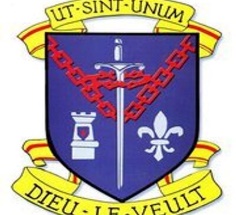 St Louis Community SchoolWhole School Guidance PlanRoll No: 91494RSchool Year 2022-2023Table of Contents Introduction                                                                                                                                                                                     51A. Scope                                                                                                                                                                                                 6Definitions                                                                                                                                                                             6Requirements on Schools                                                                                                                                                     7Relationship to Mission Statement                                                                                                                                      8Rationale for a Whole School Guidance Plan                                                                                                                     9Aims                                                                                                                                                                                       10Principles                                                                                                                                                                               12Counselling                                                                                                                                                                            13Educational Guidance                                                                                                                                                          13Career Guidance                                                                                                                                                                   13Objectives – Guidance Outcomes                                                                                                                                  14Resources                                                                                                                                                                         14            2.0 The Model of Provision                                                                                                                                                        15            2.1 A Continuum of Support (Guidance for All, Some & a Few)                                                                                          15            2.2 Areas of Learning and Competences                                                                                                                                  21            3.0 Guidance: A Whole School Activity-roles and responsibilities                                                                                        21            4.0 Whole School Approach to Guidance and Counselling Provision                                                                                   22Table of Contents continued.       4.1 Board of Management and School Principal                                                                                                                                       23       4.2 Guidance Counsellor                                                                                                                                                                              23       4.3 Subject Teachers                                                                                                                                                                                     23       4.4 Individual Parents Parent-Teacher Association                                                                                                                                   24       4.5 Individual Students and Students’ Council                                                                                                                                           24       4.6 Local Community and Agencies                                                                                                                                                             24       4.7 Pastoral Care Team                                                                                                                                                                                 24       4.8 Target Group                                                                                                                                                                                            25       4.9 Multicultural Awareness                                                                                                                                                                         25       5.0 Current Whole School Guidance Programme & Provision                                                                                                                 26       5.1 Time allocation- Individual, small group and class group support                                                                                                     26       5.2 Delivery of Guidance & Counselling (one-one, small group etc)                                                                                                         26       5.3 Junior and Senior Cycle Guidance Programme                                                                                                                                    27       6.0 Appointments                                                                                                                                                                                            36                                                                                                       6.1 Confidentiality                                                                                                                                                                                           36Table of Contents continued:   6.2 Ethical considerations & Accountability                                                                                                                                                       38 6.3 Referral Procedures                                                                                                                                                                                        386.4 Recording Keeping Procedures                                                                                                                                                                       396.5 Other Agencies                                                                                                                                                                                                  40                                                                                                                                         6.6 Use of ICT in Guidance                                                                                                                                                                                    406.7 Continuous Professional Development (CPD)                                                                                                                                                41Whole School Guidance Plan 2022-23                                                                                                                                                                    42IntroductionSt Louis Community School is a student-centred, catholic post-primary school that extends a warm welcome to all religious denominations. In our co-educational environment we offer a broad curriculum which seeks to enhance the holistic development of all our students in an equitable manner. The cornerstone of our ethos is formed by working in partnership with the community, fostering innovative teaching, good academic achievement, creating a caring atmosphere and the development of self-worth.The Whole School Guidance Plan is student-centred in tis approach. The promotion and enhancement of self-esteem and life-skills and the development of potential-academic, personal/social and emotional-leading to a greater personal autonomy for all students are its central goals. All staff members play a vital role in student care and therefore have a role to play in the delivery of the Whole School Guidance Programme.This plan is an updated version of our 2011 Whole School Plan and is guided by recent circulars, Junior Cycle Wellbeing Guidelines and the NCGE Whole School Guidance Framework 2017.  The plan is a structured document which describes the whole school approach to guidance and specifies the ways in which the guidance needs of students are addressed in our school. It is an integral part of the school’s overall development plan. As part of the Whole School Plan, it is not a step-by-step process of: Identifying guidance needs that are been metIdentifying resources that we have for guidanceIdentifying guidance needs that are not being metIdentifying resources that are needed for guidanceProduction of a Guidance PlanGuidance Plan Review, Evaluation and Update1A. ScopeGuidance refers to a range of learning experience, provided in a development sequence, that assist students to develop self-management skills which will lead to effective choices and decisions about their lives. It encompasses the three separate, but interlinked, areas of :Vocational/Career GuidanceEducational GuidancePersonal and Social DevelopmentCounselling is a key part of our school guidance programme in St Louis CS. It is offered on an individual or group basis as part of a developmental learning process and at moments of personal crisis. Counselling may include personal counselling, educational counselling, career counselling or a combination of these. This Plan addresses the guidance needs of all students at all levels within St Louis Community School and applies to the entire school community. Its interventions and supports apply particularly to junior, senior, minority, additional or personal needs of all students as they progress through their second-level education. As guidance is a whole school concern, the plan applies to school management and to all staff in a general way.DefinitionsGuidance in schools refers to a range of learning experiences provided in a developmental sequence that assist students to develop self-management skills which will lead to effective choices and decisions about their lives. It encompasses the three separate, but interlinked, areas of personal and social development, educational guidance and career guidance. Counselling offered within a guidance context is a key part of the school guidance programme, offered on an individual or group basis as part of a development learning process and at moments of personal crisis. Counselling has as its objective the empowerment of students so that they can make decisions, solve problems, address behavioural issues, develop coping strategies and resolve difficulties they may be experiencing. Counselling may include personal counselling, educational counselling, career counselling or a combination of these.Requirements on SchoolsThis plan is being developed in response to relevant legislation and resource documents. Guidance is a statutory requirement for schools under Section 9 © of the Education Act 1998: ‘to ensure that students have access to appropriate guidance to assist them in their educational and career choices’Other requirements and guidelines include:The Guidance for Second Level Schools on the implications of Section 9(c) of the Education Act 1998, relating to students “Access to Appropriate Guidance” (DES 2005) state that ‘the school’s guidance plan is a whole school responsibility’Guidelines for Second level Schools on implications for Section 9(c) of the Education Act 1998, relating to students “access to appropriate guidance” Inspectorate, (DES 2005).Planning the School Guidance  Programme National Centre for Guidance in Education (NCGE, 2004)‘Looking at Guidance, Teaching and Learning in Post-primary Schools’ Inspectorate (DES, 2009)IGC Code of Ethics (2007)Circular 0009/2012, “ staffing arrangements in post-primary schools for the 2012/13 school year” restates this position; ‘each school develops collaboratively a school guidance plan as a means of supporting the needs of its students’.Circular letter 0010/2017 Approved Allocation of Teaching Posts 2017/18 School Year (DES, 2017a). This provides a separate guidance allocation to schools by reducing the Pupil-Teacher Ratio (PTR). Since 2016 Guidance has been gradually restored by way of a change to the (PTR). Since 2016 Guidance has been gradually restored by way of a change to the PTR. In St Louis CS guidance provision has similarly been restored gradually in that time.Circular 0010/2017: ‘Voluntary Secondary Schools Approved Allocation of Teaching Posts 2017/2018. “ The Minister requires schools to adjust their guidance plans to meet Action 9.1 in Action Plan for Education 2017, which states that the guidance plan should “include specified time allocation for guidance counsellors to be available for one-to-one guidance counselling and time allocation for the role in supporting the organisation and work of the student support team.”.Circular Letter 0015/2017 Arrangements for the Implementation of the Framework for Junior Cycle with particular reference to school years 2017/2018 and 2018/19 (DES, 2017d) highlights wellbeing, a new area of learning‘A whole school Guidance Framework’ issued in 2017 by the NCGE which supports schools in the planning and provision of a whole school approach to guidance.Ciculars 0007/2018, 0079/2018 and 0012/2019 ‘second level schools approved allocation of teaching posts 2018/19’Framework for Considering Provision of Guidance in Post-Primary Schools 2012 (issued by ACCS, IVEA, JMB and NAPD)http://www.ncge.ie/uploads/guidance_framework_document_may_1st_2012.pdf2013Wellbeing Guidance for Post Primary Schools https://www.education.ie/en/schools-colleges/information/resourcesguiance/well-being-in-post-primary-schools-guidelines-for-mental-healthpromotion-and-sucicide-prevention-2013pdf Relationship to Mission StatementThe school guidance plan supports the values of the school outlined in its Mission Statement:The ethos of St Louis Community School Is rooted in the local Christian cultural traditions under the deed of Trust. The school is co-educational and is open to students of Post Primary age.The school has the following aims;to provide students with an education that has a sound academic and practical content;to foster human and spiritual values which will equip students for a full and mature life;to develop opportunities for students to realise their individual potential and to develop their sense of personal worth;to develop the physical, intellectual, moral and emotional well-being of its students;to develop teaching and learning aimed at good academic achievement;to make reasonable provision for students with special needs;to foster a sense of community within the school;to have an open policy of education for the community and to provide in as far as possible for this;to provide reasonable opportunities for the personal and professional development of its staff.Rationale for a Whole School Guidance PlanThe DES (2005) Guidelines state that schools should“…develop a comprehensive guidance plan as part of their overall school development plan, taking into account the needs of students, available resources and contextual factors” (NCGE, 2004: P.8)Guidance is a whole school activity in St Louis CS and our approach is collaboratively developed. This collaboration involves a variety of approaches such as feedback from inspection reports, parental and student attitudinal surveys or via other initiatives like student council. The whole school activity is undertaken as a means of supporting the needs of students. As a school we believe it is important that all members of staff fully recognise and ensure that guidance permeates every aspect of school.This Guidance plan has evolved for the purpose of providing guidance to students. It outlines the schools approach to guidance generally and explains how students are supported and assisted in making choices and successful transitions in the personal and social, educational and career areas. It gives formal structure to a whole school approach to this provision. Additionally, it informs parents, students and teachers that guidance will be delivered in an integrated and proactive way. The guidance plan also distinguishes between the competencies available within the school to support a student in situations where referral to the health services or advising parents on the need to consider individual referral to a medical professional is warranted. AimsOne of the key aims of the school guidance plan is that it be integral to and reflect the mission statement of St Louis Community School “to provide students with an education that has a sound academic and practical content which develops opportunities for them to realise their individual potential and to develop their sense of personal worth”. Its primary aim is that it should contribute to the students’ intellectual, emotional, spiritual, social and personal development.In the DES and NCGE document ‘Planning the School Guidance Programme’, it is stated that: ‘The Education Act 1998 requires the Board of Management of a school to develop a school plan based on the needs of the school.  The school guidance plan forms part of the school plan.  Schools are required to “to ensure that students have access to appropriate guidance”.“Guidance” refers to a range of learning experiences provided in a developmental sequence that assists students to make choices.  ‘Guidance’ in that context refers to three main areas:Educational Choices – for example:Remaining in formal educationEncourage students’ development as ‘independent learners’Transition Year ProgrammeSubject Choice and Levels for the Leaving Cert. Programme with particular reference to required or recommended subjects for all Further Education and training courses To aim at achieving highest educational/academic standardsDevelopment of full potential in all areas of individual gifts, talents and ‘Multiple Intelligences’Social/Personal Guidance – in the context of one to one and group/class work where appropriate;Personal Counselling – Behavioural choices – Relationship issues – issues related to bullying, suicide prevention etc., (as part of the ‘whole school approach to guidance these issues are also addressed in the R.E., SPHE, & CSPE Programmes) Personal Development – also addressed inter-departmentallyCareer Choices/GuidanceCareers informationFurther education and training informationVocational decisions supplemented by careers assessmentsDevelopment and identification of ‘personal transferable skills’Information on the world of workExperience of the world of work through work experiencePersonal Marketing skills, CV preparation, interview skills etcTherefore, the school guidance programme refers to the specific set of blended learning experiences that we as a school provide in response to the guidance needs of the students in St Louis Community School. A “blended learning approach” refers to the various learning experiences provided through the following media:Use of IT resourcesOutside speakersClass/group workA variety of assessments including careers assessment, aptitude assessments etcIndividual and group workAttendance at open days, seminars, experiential workshops, exhibitions etcWork experienceIndividual careers, educational and personal counselling1.6 PrinciplesSome of the main principles underpinning the guidance provision and programme are as follows;AccessibilityGuidance as a whole school concernImpartiality – regardless of student’s abilities, aspirationsStudent Centred – focused at all timesInclusive of all student groups and major stakeholders, including parents – identifying TARGET GROUPSRespect for confidentiality codes and ethical guidelines as laid down by the IGC.Empower participants to take responsibility for their own life, career, educational and personal choicesDeploy all resources available and extend where possible and necessary1.7 CounsellingCounselling is a key aspect of the School Guidance Programme. It is offered on an individual and group basis as part of the developmental learning process and at moments of personal crisis. It has as its objective the empowerment of students so that they can make their own decisions, solve problems, address behavioural issues, develop coping strategies and resolve difficulties that they may be experiencing. It helps students explore their thoughts and feelings and the choices open to them. It provides care and support to students as they cope with the different aspects of growing up. It is offered in a non-judgemental manner and observes appropriate confidential1.8 Educational GuidanceEducational Guidance includes assistance in the transition from primary to post-primary, from junior cycle to senior cycle and from second to third level or the world of work.It involves psychometric testing, subject choice, study skills, examination techniques, organisation and motivation. It also involves decision making with regard to senior cycle programme and further education. It is offered on an individual and class basis.1.9 Career GuidanceThis involves empowering students to recognise their talents and abilities thus enabling them to make informed choices and to take responsibility for their future. This also involves psychometric testing, the development of self-awareness and acquisition of information and research skills. This school is committed to providing ‘appropriate guidance’ as defined in Article 9c of the 1998 Education Act. Apart from these legal and statutory requirements the school has a history of both providing guidance and developing a pastoral ethos. 1.10 Objectives – Guidance OutcomesObjectives refer to the specific guidance outcomes sought for each particular target group.  They will be identified and delineated in relation to each target group with particular reference to the chosen learning experiences/activities scheduled for that group using a ‘blended learning approach’ as outlined under the aims of the guidance provision/programme. See School Plan.1.11 Resources“Resources describe the personnel, time allocation, equipment, materials, physical locations and finance required for the performance of the guidance activities and the management of the school guidance programme.”  Planning the School Guidance Programme, NCGE, DES, 2004.  For example:Board of Management and PrincipalGuidance CounsellorPastoral Care TeamSubject Teacher and Learning Support Teacher, Special Needs Assistants (Year Heads), Deputy PrincipalChaplainParentsStudentsSchool Budget Guidance OfficeIT resources and computer roomNational Resources including: Institute of Guidance Counsellors, NCGE, DES, SDPIReferral agencies: National Educational Psychological Service (NEPS), National Council for Special Education (NCSE), Health Service Executive, Child and Adolescent Guidance Clinics & Private Clinics, Community Care Psy. Dept, Samaritans, National Learning Network, Family Life Centre(castlebar), Social Worker, Aware, GROW (mental health problems), Local Health Centre & Clinics, Western Care, Work WEB etcGuidance Materials; Assessment materials, DRT, EIRQUEST, Cambridge Profile, CENTIGRADE, Rothwell-Miller Interest Inventory, Career Interest Inventory, Multiple Intelligence Test etc2.0 The Model of Provision2.1 A Continuum of SupportA continuum of support model is applied to the St Louis Community School guidance programme. In applying the continuum, our whole school guidance programme aims to meet the needs of students along a varied range, from a whole school approach to group and individualised approaches. The continuum mode can be applied as follows:Guidance for all is provided to students to support personal & social, educational, and career development, and students making transitions (incoming first years, junior cycle to senior cycle and senior cycle to apprenticeships, FET, HE and employment). St Louis CS focuses on 6 Junior Cycle Wellbeing indicators to nurture students who are –‘Active”, “Responsible”, “Connected”, “Resilient”, “Respected” and “Aware”. The guidance counsellor as the specialist has a key role to play in coordinating the planning and delivery of the whole school guidance programme and in the provision of guidance to students. A whole school approach is employed in delivering the learning and teaching activities of the school guidance programme which include (but are not limited to):Regular Assemblies.The role of the class tutors with reference notes, uniform, behaviour concerns as a contact person for the student.Year heads facilitate assemblies and work along management and class teachers to ensure careful monitoring is carried out regarding teaching & learning, behaviours and pastoral support where needed.Mixed Ability teaching for all subjects in first year. Classes are evenly split rather than on ability ranking.Whole school interventions such as Wellbeing workshops, Study programmes and fun days.Class interventions on anti-bullying, attendance and mental health.Team teaching and Assessment for learning (AFL) used to maximize learning in the school.A wide selection of extra-curricular activities to promote personal development.An active parents association, student council, leadership and wellbeing team who feed into what their needs are in terms of guidance at regular meetingsGuidance appears regularly on staff agenda in the form of improving teaching and learning in our school.The use of the JCSP for personal growth.Career education programmes provided by ‘classroom guidance’SPHE, RSE and Wellbeing in the Junior CycleGuidance modules and work experience/placement provided as part of senior cycle programmes (TY and LCVP)Guidance for some is provided to specific groups of students to support personal & social, educational and career development and transition making. Such groups of students will typically include, for example, students in senior cycle, especially 6th year, who will benefit from group and one-to-one guidance counselling to support educational and career decision making, and students who are making transitions. Transition points include, primary school into first year of post-primary education, junior cycle to senior cycle, and school to higher/further education and training, apprenticeships and employment. Some students may require additional and more intensive support in making transitions. Group/one-to-one guidance counselling will require the expertise of specialist school staff, such as the guidance counsellor working in collaboration with pastoral care team/students support team, SPHE teacher, SEN Co-ordinator, year heads, and class tutors. Guidance for a Few- this is where students may require support in meeting their developmental needs and when they experience personal crises. Some students may also require more intensive support as they make transitions (including transitions from early school leavers (ESL) and to education centres such as Youthreach) and important decisions during their time in post primary school. This support will require the expertise of specialised school staff with the necessary knowledge, skills and competences to respond to the needs of these students and will involve the guidance counsellor, and other school staff who have been trained in meeting the needs of vulnerable students and those who may have additional needs. The guidance counsellor works closely with the SEN Co-ordinator to support these students. In the event that a student requires more intensive support, referral to external agencies and supports should be employed. In the event of a protracted referral the guidance counsellor/staff member may need to provide continued support to the student. In terms of academic support there is constant monitoring of student’s progress by the SEN team and such progress is discussed regularly at student support team and pastoral care meetings.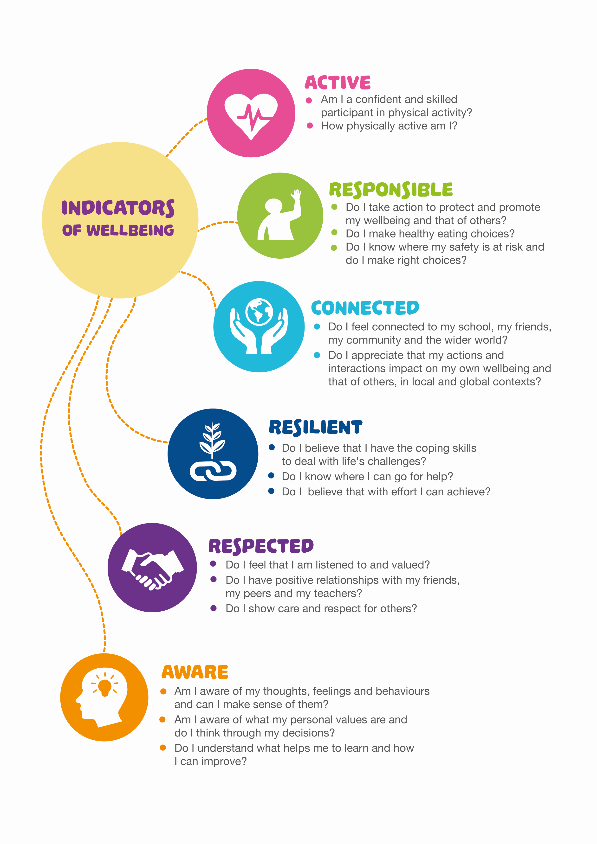 Figure 1 below (courtesy of NCGE: A Whole School Guidance Framework, page 14) shows the continuum of support model on which St Louis CS approach to guidance is offered. The guidance counsellor, in collaboration with school management and staff, and external organisations/personal, delivers a wide range of activities and learning to support students’ personal and social, educational and career development. The guidance counsellor as the specialist plays a central role in the design and delivery of the whole school guidance programme. 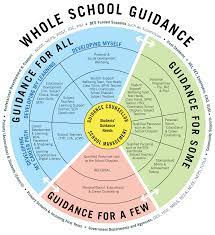 Figure 12.2 Areas of Learning and CompetencesGuidance related learning starts in early childhood education and continues through students’ primary and post primary education. As part of this holistic development, students in St Louis CS are exposed to the three areas of guidance related learning so as to allow them develop in eight areas of competence (Figure 2 below courtesy of NCGE: A Whole School Guidance Framework, Page 16). These areas of learning aim to build on the learning that students will have experienced during their years in primary education.Figure 2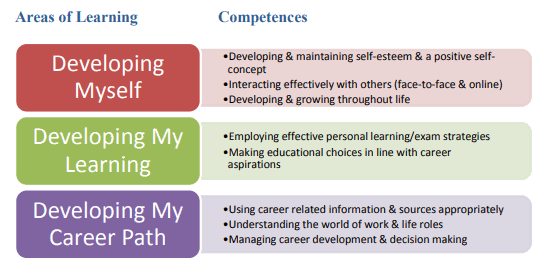 Outcomes are presented as indicative competences in this plan relating to the three areas of learning. These outcomes relate to the development of self-awareness and self-knowledge, knowledge of learning and work opportunities, and applying this knowledge to make effective transitions and decision making. These competencies are built upon in a variety of school programme such as:Junior Cycle: The three areas of learning and associated competences are linked with the principles underpinning the framework for junior cycle, a number of Framework Statements of learning and Key Skills. The whole school guidance programme is linked to key skills such as managing myself, managing information and thinking, staying well, communicating and working with others. The whole staff have a role in planning, coordinating and delivering guidance related learning associated (Guidance for all) in terms of the relevant key skills, with the student support team coordinating and providing more intensive interventions to those students who need it through (Guidance for Some and A Few) approaches.Wellbeing: “Wellbeing is present when a person realises their potential, is resilient in dealing with the normal stresses of their life, takes care of their physical wellbeing and has a sense of purpose, connection and belonging to a wider community. It is a fluid way of being and needs nurturing throughout life”. (DES, 2018, 10) http://www.education.ie/Publications/Policy-Reports/wellbeing-policy-statement-and-framework-for-practice-2018%80%932023.pdf The pillars of wellbeing include PE, SPHE and CSPE; with additional guidance related learning at our school being delivered as ‘Pastoral Care’ weekly to 1st year students through our Big Brother Big Sister Mentoring Programme. Wellbeing is linked to the staying well key skill of the Framework for Junior Cycle, The eight competences can be linked with five or six indicators of wellbeing-Responsible, Connected, Resilient, Respected and Aware. The wellbeing of our students is certainly a whole school concern, with the guidance counsellor and student support team having an important role in supporting planning for the delivery of the learning outcomes associated with wellbeing indicators. Senior Cycle: At senior cycle (including LC & TY) the RSE curriculum and guidance programmes can be used to plan learning outcomes in ‘Developing Myself’ for students. All school staff involved in these programmes work together to ensure a consistent approach is taken in supporting student achievement of the learning outcomes. This collaboration also helps to minimise any repetition/overlap in the provision of teaching and learning experiences in this area. A strong emphasis in the final year of school is also directed to pathways of further education including third level course/career progression with CAO, PLC and apprenticeship applications to the fore. Those taking TY can avail of two work experience modules which take place for two weeks prior to Christmas and one week in May. All fifth year students with particular focus on those doing LCVP also have the opportunity to complete work experience which is related to the chosen career path. 3.0 Guidance: A Whole School Activity-roles and responsibilitiesRolesIt is stated in the DES publication, “Guidelines for Second Level Schools on the Implications of Section 9 (c ) of the Education Act 1998, relating to students’ access to appropriate guidance”. “The development and implementation of the school’s guidance plan is a whole school responsibility.  It should involve the guidance counsellor in the first instance, as well as all other relevant members of management and staff of the school.  Parents and students must be seen as an essential part of this process and representatives of the local community, especially local business, NEPS and other relevant agencies should also be consulted and actively involved as appropriate.”4.0 Whole School Approach to Guidance and Counselling Provision4.1 Board of Management and School PrincipalOverall responsibility to ensure the guidance provision in school is ‘appropriate’ for all students4.2 Guidance Counsellor – Personal Counselling.  It is important that all Parents/Guardians of students availing of counselling are aware of and in agreement with this support. Consent from parents is delivered in a number of ways (email, phone, HW Journal).  Parents/Guardians will be informed if such support is recommended via phone. Parents and students can withdraw from support at any time.It is also important to note that all contact with students, parents/guardians are managed under the strictest policy of CONFIDENTIALITY.Empowering students to make life, career and educational decisions/choicesEducational counselling – e.g. subject choice, academic goal setting, study skills in groups or individually where necessaryStudy Skills and Examination techniques – (subject teachers also fulfil this role)Assessments – careers, educational, personal interests, aptitudePersonal development issues – (SPHE, Religion, CSPE)Career Counselling – reference to further education and trainingVocational Information – through use of ‘blended learning approach’ already referred to under ‘aims’Referrals – outside agencies, NEPS etcChild Protection Guidelines – see school policyClassroom Guidance Activities4.3 Subject TeachersProvide educational guidance – specialised subject informationExpert awareness of students abilities, strengths, special educational needsVocational  - how their subjects relate to particular careers and further educational opportunitiesStudy skills, exam techniquesKnowledge and support of individual studentsReferrals to Guidance Counsellor – Pastoral Care Team – programme established by Guidance Planning Group)4.4 Individual Parents Parent-Teacher AssociationPositive influence – active role in encouraging child’s development and educationConsultation with Guidance Counsellor and other school staff, for example designated parent teacher meetingsAttendance at relevant information sessions held for incoming first years, transition years, students entering senior cycle etc.Contributing to development of the school guidance plan through evaluation processes, reviews etc.4.5 Individual Students and Students’ CouncilStudents are the focus of the guidance provision in the school.  It is critical that their voice is listened to and attended to in relation to the current provision of guidance and any gaps that may be identified by the students themselves in relation to that provision.Student Council formulate proposals for revision of guidance planStudent Council participate in guidance needs analysis and review of current provision4.6 Local Community and AgenciesHome School Liaison Coordinator – important link   - local ‘cluster groups and other local agencies 4.7 Pastoral Care TeamThe Pastoral Care Team has a central role in the provision of guidance, as outlined previously, in the school.  The composition of the team is also critical to the provision of comprehensive student support services – educational, personal and social.  The team meets every week and it has a vital role in communicating the needs of individual students and groups to the whole staff, management and parents. 4.8 Target GroupThe target group of the Guidance & Counselling Service is Years 1 to 6. It must be pointed out that not all functions of the role of the Guidance Counsellor are carried out in all year groups all the time. For example, 6th year is allocated more time for individual career interviews and Year 3 and 4 more time for subject choice. First years often require a lot of time for personal counselling. Guidance Counsellors should be particularly aware of the assistance that may be required by certain pupils. These include;Pupils from disadvantaged backgroundsNon-national pupilsPupils who have been bereavedStudents with disabilities4.9 Multicultural AwarenessWe recognise and are sensitive to cultural differences. We aim to inform ourselves of traditions and values of our international students so that there is a strong support for them. Retreats maybe offered to year groups and are organised through the Chaplain and RE Department. An international committee ensures students voices are heard from all traditions. 5.0 Current Whole School Guidance Programme & Provision5.1 Time allocation- Individual, small group and class group supportGuidance and Counselling support is offered on an individual, small group or class group basis. The focus of counselling in on the personal/social, educational, and career issues, individually, in small groups or as part of timetabled class contact. The school counselling service provides a caring context for counselling, engages in advocacy where appropriate and supports young people in personal crises. Individual Counselling is an interactive process to help the student to understand their personal reality in safe, supportive environment and help them deal responsibly with their needs. Such activity is governed by the schools child safe guarding statement.Group work is offered under the direction of the guidance counsellor. Depending on the context and the group this can be the most effective form of support for individual members, where students can learn that they are not alone in their experience and receive healing from one another. All group work will only take place where there is proper supervision and permission. Class group support is timetabled in nature under the supervision of the guidance counsellor and by the allocation of the principal. The guidance counsellor is at all times sensitive to the developmental stages of the students. 5.2 Delivery of Guidance & Counselling (one-one, small group etc)The 2017, 2018 and 2019 Allocation Circulars state-“The Minister requires schools to adjust their Guidance Plan to meet Action 9.1 in Action Plan for Education 2017, which states that the Guidance Plan should include specific time allocation for guidance counsellors to be available for one-to-one guidance counselling and time allocation for the role in supporting the organisation and work of the student support team”.While guidance is a whole school activity, the central and critical role of the Guidance Counsellor is vital, particularly for the availability for one to one guidance and counselling. The latest model places responsibility on school leaders to use the guidance provision for the maximum benefit of students distinguishing between the competencies available within the school to support a student and situations where referral to the health services or advising parents or the need to consider individual referral to a medical professional is warranted.Guidance at Junior cycle in St Louis CS is linked to SPHE and/or wellbeing. TY students are dedicated 8 weeks of guidance which is on rotation while senior cycle guidance is aligned to LCVP and allocated one class period per week (irrespective of whether a student is studying LCVP or not). 5.3 Junior and Senior Cycle Guidance ProgrammeThe school vision is to supply an effective and comprehensive guidance service which enables our students and their parents to acquire knowledge and develop competencies for future careers, to broaden their horizons and to strive to be successful on their pathways in life. The programme aims to address needs of all students within the school community. The Whole School delivery in guidance provision at St Louis CS is best identified by the summary charts below (these are not exhaustive and can change from year to year or group to group as needs arise):Vocational/Career GuidanceIncludes areas such as employment rights and duties. Job Opportunities, vocational education and training, further education, job and interview preparation, career research and career course information.Vocational/Career Guidance ContinuedIncludes areas such as employment rights and duties. Job Opportunities, vocational education and training, further education, job and interview preparation, career research and career course information.Vocational/Career Guidance ContinuedIncludes areas such as employment rights and duties. Job Opportunities, vocational education and training, further education, job and interview preparation, career research and career course information.Educational GuidanceThis is developmental and would include such areas as subjects/ course choices/ subject levels/ motivation and learning/study skills/learning related problems/psychometric testing. Educational Guidance ContinuedThis is developmental and would include such areas as subjects/ course choices/ subject levels/ motivation and learning/study skills/learning related problems/psychometric testing. Educational Guidance ContinuedThis is developmental and would include such areas as subjects/ course choices/ subject levels/ motivation and learning/study skills/learning related problems/psychometric testing. Educational Guidance ContinuedThis is developmental and would include such areas as subjects/ course choices/ subject levels/ motivation and learning/study skills/learning related problems/psychometric testing. Personal & Social GuidanceThis would encompass developmental skills critical to the students’ education & careers eg: self-awareness, decision making, planning & coping strategies.Personal & Social Guidance ContinuedThis would encompass developmental skills critical to the students’ education & careers eg: self-awareness, decision making, planning & coping strategies.6.0 AppointmentsStudents requiring assistance, advice or support can approach any staff member at any time. The staff member will then refer on where appropriate to Management, Year Head, the Guidance Counsellor or Chaplain in the school. Students are withdrawn for personal or career counselling during class time. This is recorded on vsware. All 6th year and Transition Year students meet with Guidance Counsellor for both career and subject choice support on a one-to-one. All year groups can access the Guidance Counsellor for personal counselling. Parents/Guardians may also make appointments with all staff (including the Guidance Counsellor) when timetabling allows. Appointments take place in the Guidance Counsellors office.6.1 Confidentiality A professional relationship involving confidentiality is at the core of the Counselling Service in St Louis CS. The Guidance Counsellor will take reasonable care to ensure that consultations with students, parents and other professionals will take place in an appropriately private environment, especially in one-to-one consultations. Confidentiality for students must be respected unless there is clear and immediate danger to the student or to others. Hence, the confidentiality of the student will be respected provided it is in the best interest of the student and that no other party will be endangered by it and all legal requirements are met. However, confidentiality will not be guaranteed in the following circumstances:When a student poses a danger to themselves or othersWhen a student discloses an intention to commit a crimeWhen the counsellor suspects abuse or neglectWhen a court orders a counsellor to make records availableIn the case of abuse (Child Protection Guidelines definition applies here)All students are informed of the protocols surrounding confidentiality at their first meeting or prior to their first meeting or prior to their first meeting. Written & Oral reports will contain only such data as are pertinent to the case, and every effort will be made to avoid undue invasion of the students privacy. Primarily School Management (DLP) and/or parents are informed if the student is posing a danger to themselves or to others. The school has clear procedures in the event of self-harm within the school (see Child Protection Policy).The school in its duty of care adheres to the procedures as outlined in the ‘Child Protection Guidelines for Post Primary Schools’ and ‘Children First, National Guidance for the Protection and Welfare of Children’ and in accordance with St Louis Community Schools Child Safeguarding Statement and Risk Assessment.The Child Protection Guidelines for Post Primary schools state in 4.1.1 and 4.2.1.4.1.1 If a member of staff receives an allegation or has a suspicion that a child may have been abused, or it being abused, or is at risk of abuse he/she should, without delay, report the matter to the designated Liaison Person (Ms Regina Anderson) in that school. A written record of the report should be made and placed in a secure location by the Principal. The need for confidentiality should be borne in mind at all times. The supports of the school should continue to be made available to the child.4.2.1 If the Principal is satisfied that there are reasonable grounds for the suspicion or allegation, he/she should report the matter to the relevant health board immediately. 6.2 Ethical considerations & AccountabilityThe Guidance Counsellor to constantly aware of her responsibility to the student, to the school, to her own profession, to herself and to the implementation of this policy. The Guidance Counsellor will take part in professional peer supervision, which will provide support and feedback for their professional welfare. The Guidance Counsellor also abides by the Institute of Guidance Counsellors ‘Code of Ethics’. Equally, all school personnel abide by the ‘Child Protection Guidelines for Post Primary Schools’ and ‘Children First, National Guidance for the Protection and Welfare of Children’. The Schools Guidance Counselling service is subject to all relevant legal requirements, to the provisions of the 1998 Education Act, to the school’s ethos and the direction of the Board of Management. The Guidance Counsellor like all other members of staff in the school is entrusted with the care of their students in “loco parents” and accepts the responsibilities of this position, keeping the students’ welfare to the forefront at all times. 6.3 Referral ProceduresStudents may be referred to the Guidance Counsellor by Principal, Deputy Principal, Year Heads, or Staff member. They may also be referred by parents or by self-referral. Peer support is encouraged. Students see the guidance counsellor on an appointment basis with the co-operation of class teachers. Students will be referred to outside agencies when appropriate and in consultation with the student’s parents he/she can be referred to the appropriate professional. In other instances, Management can enlist the support of a Juvenile Liaison Officer, Social Worker, General Practitioner or another professional who is already in consultation with the family.In keeping with Article 3.6 (ii) of the 1996 ‘Guidelines for Practice of Guidance & Counselling in Schools’, voluntary participation in counselling of the referred pupil is always respected.  6.4 Recording Keeping ProceduresRecord keeping is an integral part of the administration of the Guidance and Counselling service in St Louis CS. All record will be kept in accordance with the ‘Freedom of Information Act’, EU GDRP Guidelines and the Schools Data Protection Policy. Appropriate coding of information will take place to protect clients. Recording information that could lead to misinterpretation and misuse is avoided as well as any form of conjecture. The Principal will be made aware of the location of sensitive and confidential files. Such records will be maintained in secure locations. Two types of records kept in a secure and private place:Confidential personal records of all personal counselling and careers/ vocational guidance interviewsSummary reference records of personal/educational/vocational counselling sessions receivedRecording keeping involves:Keeping student records for a minimum of 7 yearsThe detailed records of personal counselling sessions should contain some of the actual words and phrases used by the clientTo ensure accuracy the Counsellor should try to write up notes as soon as possible after the sessionKeeping notes as brief as possibleOnly facts collected, not opinions6.5 Other AgenciesThe school may enlist the help, support, advice and assistance of the following agencies and organisations as appropriate: NEPS, Social Workers, GP’s, Employers, SENO, Tusla, College/Admission Officers & Access Officers, Solas, Defence Forces, Gardai, Department of Ed (RACE), State Examinations Commissions (SEC), CAO, PLC, HEAR/DARE, UCAS, CAMHS  6.6 Use of ICT in GuidanceCircular 0009/2012 asks schools to consider enabling students to use directly the extensive range of guidance tools available through the internet from relevant websites (eg: Qualifax, Careers Portal, Classroom Guidance) to maximise ‘the use of their available resources for the provision of guidance’. (Section 4.3) St Louis CS, through its various and multiple ICT resources, enables such student engagement with ICT and the acquiring of appropriate ICT knowledge and skills. The inspectorate’s ‘Looking at Guidance’ found that ‘most students feel competent or very competent in the use of ICT to access information’. (section 3.4 page 27) Thus St Louis CS considers it important for guidance classes and students generally to have access to reliable ICT labs and sufficiently fast broadband, so they may use the extensive range of tools available through the internet to access guidance relevant information. Students are at time, permitted to use their own devices in class for this purpose in accordance with the schools policy on mobile phone usage and the school AUP.6.7 Continuous Professional Development (CPD)The guidance counsellor keeps abreast of on-going changes in the fields of training, education, work and child welfare. The Board of Management and School Management pays the IGC annual subscription for the GC, regularly facilitates the attendance of the guidance counsellor at relevant events and at in-career professional training and counselling supervision during the school year. Participation in these events is always related to the objectives of the school guidance programme. Whole School Guidance PlanYear 2022-2023The following data represents the individual guidance programmes which are provided throughout the school population. The guidance counsellor is time tabled for 4th, 5th & 6th year classes. She meets all 4th & 6thstudents on a 1-1 and in small groups. The 1st – 3rd year groups receive guidance classes in line with the SPHE, CSPE & Religious Education Programmes. Individual Counselling and referrals are available to all the school population.Planned Guidance developments for 2022-23To review the provisions of the guidance and counselling programme and services in the light of the following documents: ‘Planning the School Guidance Programme’ – NCGE 2004 and ‘Guidelines for Second Level Schools on the Implications of Section 9 ( c ) of the Education Act 1998, relating to students’ access to appropriate guidance.’ DES Inspectorate 2005To continue inclusion of the members of the whole staff in the delivery whole school guidance programme.To continue to review the ethical implications of evaluations, research and reviews required as part of the evaluation of the effectiveness of each of the dimensions of the programme with the various target groups or stakeholders.To continue to work reflectively to ensure that the ‘core values’ which underpin our work are in harmony with the St Louis ethos and philosophy of education.To examine communication systems and flow of information between the Pastoral Care Team and the whole staff, in line with the ‘Confidentiality Policy’.  The guidance provision in the school is integral to taking care of the pastoral needs of all students and the aims of St Louis to provide a ‘holistic’ education for its students.  To continue with a guidance planning team in conjunction with the Pastoral Care Team to enable an essential cohesiveness to the work of both.To continue to highlight the development of an ‘At Risk’ index through the Pastoral Care Team which will provide an indication of students who may require special interventions, educationally, vocationally and socially including special psychological assessments and individual counselling.  Therefore, we continue to highlight the ‘issues’ and identify the ‘strategies’ required for effective interventions.The Guidance Counsellors will communicate with the whole staff so that the staff are updated on the work of Guidance programme and the work of the Pastoral Care Team in collaboration with the Pastoral Care Team. The Guidance Counsellors will support the delivery of ‘Study Skills Programmes’ to First & Second Years. A Study Skills Workshop will be provided by ‘Study Focus’ to Junior Certificate and Leaving Certificate students. 5th years have also been added this year. ‘Learning to Learn’ plays an essential role in ensuring that students achieve their fullest academic potential.To continue to implement the guidance programme for Senior Cycle this year.  The title of the programme is Classroom Guidance.  This is a comprehensive career and college preparation programme, spanning TY through to 5th and 6th year.  It uses classroom based learning using student workbooks, as well as web based learning on the Classroom Guidance website. As the TY guidance class has been reduced on timetable a combination of subject choice and a mindfulness programme will be introduced to TY. Adapt delivery of TY Guidance Programme to facilitate withdraw from tutorial classes.The text book for this programme called “Classroom Guidance” is now an essential text book for the Senior Cycle Guidance Programme.TY guidance curriculum will focus on subject choice and career investigations from early September Review introduction of Cambridge Profile Aptitude Test and Eirquest to TY & new 5th years in September. Individual feedback will be provided to each student on testing.Continue with delivery of the ‘Be Health Be Happy’ wellbeing programme to 1st years.Continue with the delivery of ‘activating empathy’ & ‘Leadership for life’ programmes in TY.Continue with promoting mental health via the student body (wellbeing team and wellbeing ambassadors)Continue with cycle against suicide schools ‘headstrong programme’ with the aim of achieving our 10th award.Continue with ‘stand up week’ and supporting our LGBTQ+ community.New Initiatives: Begin delivery of RSE in Transition year on a 4 week rotation using the ‘bodyright programme’Deliver a ‘suicide awareness workshop’ with TYDeliver study skills to the junior cycle via the leadership group. (peer teaching)Signed: Chairperson, Board of Management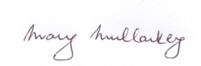 Date: 11.1.2023Measure/ActionFor AllFor SomeFor a FewDeveloping MyselfDeveloping my LearningDeveloping my Career PathPersonnel ResponsibilityMethodologies/ResourcesClass groupsSchool Based GuidanceEmploying effective personal learning/exam strategiesReview ones goals & career aspiration and establish how ones personal qualities, behaviour, self-belief & expectations are influencing education, career goals & life choicesRecognise the importance of knowing if career related information is from a reliable source, up-to-date & accurate.Choose subjects (& Levels) in line with further/higher education/training needs and abilities.Developing & maintaining self-esteem & a positive self-concept. Interacting effectively with others developing & growing throughout life. Transitioning to 3rd level.Describe personal strengths & resources which can be used for UCAS applications.Make informed decisions on future education/training opportunities using career related information taking account of their interests & abilities. CV building etcIdentify and describe personal qualities, strengths, interests, attitudes & values, feelings & emotions and how they influence behaviour.Employing effective personal learning/exam strategiesReview ones goals & career aspiration and establish how ones personal qualities, behaviour, self-belief & expectations are influencing education, career goals & life choicesRecognise the importance of knowing if career related information is from a reliable source, up-to-date & accurate.Choose subjects (& Levels) in line with further/higher education/training needs and abilities.Developing & maintaining self-esteem & a positive self-concept. Interacting effectively with others developing & growing throughout life. Transitioning to 3rd level.Describe personal strengths & resources which can be used for UCAS applications.Make informed decisions on future education/training opportunities using career related information taking account of their interests & abilities. CV building etcIdentify and describe personal qualities, strengths, interests, attitudes & values, feelings & emotions and how they influence behaviour.Employing effective personal learning/exam strategiesReview ones goals & career aspiration and establish how ones personal qualities, behaviour, self-belief & expectations are influencing education, career goals & life choicesRecognise the importance of knowing if career related information is from a reliable source, up-to-date & accurate.Choose subjects (& Levels) in line with further/higher education/training needs and abilities.Developing & maintaining self-esteem & a positive self-concept. Interacting effectively with others developing & growing throughout life. Transitioning to 3rd level.Describe personal strengths & resources which can be used for UCAS applications.Make informed decisions on future education/training opportunities using career related information taking account of their interests & abilities. CV building etcIdentify and describe personal qualities, strengths, interests, attitudes & values, feelings & emotions and how they influence behaviour.AllAllAllCareer MeetingsEmploying effective personal learning/exam strategiesReview ones goals & career aspiration and establish how ones personal qualities, behaviour, self-belief & expectations are influencing education, career goals & life choicesRecognise the importance of knowing if career related information is from a reliable source, up-to-date & accurate.Choose subjects (& Levels) in line with further/higher education/training needs and abilities.Developing & maintaining self-esteem & a positive self-concept. Interacting effectively with others developing & growing throughout life. Transitioning to 3rd level.Describe personal strengths & resources which can be used for UCAS applications.Make informed decisions on future education/training opportunities using career related information taking account of their interests & abilities. CV building etcIdentify and describe personal qualities, strengths, interests, attitudes & values, feelings & emotions and how they influence behaviour.Employing effective personal learning/exam strategiesReview ones goals & career aspiration and establish how ones personal qualities, behaviour, self-belief & expectations are influencing education, career goals & life choicesRecognise the importance of knowing if career related information is from a reliable source, up-to-date & accurate.Choose subjects (& Levels) in line with further/higher education/training needs and abilities.Developing & maintaining self-esteem & a positive self-concept. Interacting effectively with others developing & growing throughout life. Transitioning to 3rd level.Describe personal strengths & resources which can be used for UCAS applications.Make informed decisions on future education/training opportunities using career related information taking account of their interests & abilities. CV building etcIdentify and describe personal qualities, strengths, interests, attitudes & values, feelings & emotions and how they influence behaviour.Employing effective personal learning/exam strategiesReview ones goals & career aspiration and establish how ones personal qualities, behaviour, self-belief & expectations are influencing education, career goals & life choicesRecognise the importance of knowing if career related information is from a reliable source, up-to-date & accurate.Choose subjects (& Levels) in line with further/higher education/training needs and abilities.Developing & maintaining self-esteem & a positive self-concept. Interacting effectively with others developing & growing throughout life. Transitioning to 3rd level.Describe personal strengths & resources which can be used for UCAS applications.Make informed decisions on future education/training opportunities using career related information taking account of their interests & abilities. CV building etcIdentify and describe personal qualities, strengths, interests, attitudes & values, feelings & emotions and how they influence behaviour.Guidance CounsellorTimetablingOne-to-OneMeetingsClassroom Guidance Prog.AllCareer TalksEmploying effective personal learning/exam strategiesReview ones goals & career aspiration and establish how ones personal qualities, behaviour, self-belief & expectations are influencing education, career goals & life choicesRecognise the importance of knowing if career related information is from a reliable source, up-to-date & accurate.Choose subjects (& Levels) in line with further/higher education/training needs and abilities.Developing & maintaining self-esteem & a positive self-concept. Interacting effectively with others developing & growing throughout life. Transitioning to 3rd level.Describe personal strengths & resources which can be used for UCAS applications.Make informed decisions on future education/training opportunities using career related information taking account of their interests & abilities. CV building etcIdentify and describe personal qualities, strengths, interests, attitudes & values, feelings & emotions and how they influence behaviour.Employing effective personal learning/exam strategiesReview ones goals & career aspiration and establish how ones personal qualities, behaviour, self-belief & expectations are influencing education, career goals & life choicesRecognise the importance of knowing if career related information is from a reliable source, up-to-date & accurate.Choose subjects (& Levels) in line with further/higher education/training needs and abilities.Developing & maintaining self-esteem & a positive self-concept. Interacting effectively with others developing & growing throughout life. Transitioning to 3rd level.Describe personal strengths & resources which can be used for UCAS applications.Make informed decisions on future education/training opportunities using career related information taking account of their interests & abilities. CV building etcIdentify and describe personal qualities, strengths, interests, attitudes & values, feelings & emotions and how they influence behaviour.Employing effective personal learning/exam strategiesReview ones goals & career aspiration and establish how ones personal qualities, behaviour, self-belief & expectations are influencing education, career goals & life choicesRecognise the importance of knowing if career related information is from a reliable source, up-to-date & accurate.Choose subjects (& Levels) in line with further/higher education/training needs and abilities.Developing & maintaining self-esteem & a positive self-concept. Interacting effectively with others developing & growing throughout life. Transitioning to 3rd level.Describe personal strengths & resources which can be used for UCAS applications.Make informed decisions on future education/training opportunities using career related information taking account of their interests & abilities. CV building etcIdentify and describe personal qualities, strengths, interests, attitudes & values, feelings & emotions and how they influence behaviour.Guidance CounsellorWhole ClassInvited SpeakersAllSubject OptionsEmploying effective personal learning/exam strategiesReview ones goals & career aspiration and establish how ones personal qualities, behaviour, self-belief & expectations are influencing education, career goals & life choicesRecognise the importance of knowing if career related information is from a reliable source, up-to-date & accurate.Choose subjects (& Levels) in line with further/higher education/training needs and abilities.Developing & maintaining self-esteem & a positive self-concept. Interacting effectively with others developing & growing throughout life. Transitioning to 3rd level.Describe personal strengths & resources which can be used for UCAS applications.Make informed decisions on future education/training opportunities using career related information taking account of their interests & abilities. CV building etcIdentify and describe personal qualities, strengths, interests, attitudes & values, feelings & emotions and how they influence behaviour.Employing effective personal learning/exam strategiesReview ones goals & career aspiration and establish how ones personal qualities, behaviour, self-belief & expectations are influencing education, career goals & life choicesRecognise the importance of knowing if career related information is from a reliable source, up-to-date & accurate.Choose subjects (& Levels) in line with further/higher education/training needs and abilities.Developing & maintaining self-esteem & a positive self-concept. Interacting effectively with others developing & growing throughout life. Transitioning to 3rd level.Describe personal strengths & resources which can be used for UCAS applications.Make informed decisions on future education/training opportunities using career related information taking account of their interests & abilities. CV building etcIdentify and describe personal qualities, strengths, interests, attitudes & values, feelings & emotions and how they influence behaviour.Employing effective personal learning/exam strategiesReview ones goals & career aspiration and establish how ones personal qualities, behaviour, self-belief & expectations are influencing education, career goals & life choicesRecognise the importance of knowing if career related information is from a reliable source, up-to-date & accurate.Choose subjects (& Levels) in line with further/higher education/training needs and abilities.Developing & maintaining self-esteem & a positive self-concept. Interacting effectively with others developing & growing throughout life. Transitioning to 3rd level.Describe personal strengths & resources which can be used for UCAS applications.Make informed decisions on future education/training opportunities using career related information taking account of their interests & abilities. CV building etcIdentify and describe personal qualities, strengths, interests, attitudes & values, feelings & emotions and how they influence behaviour.ManagementGuidance CounsellorSubject TeachersTimetablingParents NightJunior & Leaving CertSEN Access ProgrammesEmploying effective personal learning/exam strategiesReview ones goals & career aspiration and establish how ones personal qualities, behaviour, self-belief & expectations are influencing education, career goals & life choicesRecognise the importance of knowing if career related information is from a reliable source, up-to-date & accurate.Choose subjects (& Levels) in line with further/higher education/training needs and abilities.Developing & maintaining self-esteem & a positive self-concept. Interacting effectively with others developing & growing throughout life. Transitioning to 3rd level.Describe personal strengths & resources which can be used for UCAS applications.Make informed decisions on future education/training opportunities using career related information taking account of their interests & abilities. CV building etcIdentify and describe personal qualities, strengths, interests, attitudes & values, feelings & emotions and how they influence behaviour.Employing effective personal learning/exam strategiesReview ones goals & career aspiration and establish how ones personal qualities, behaviour, self-belief & expectations are influencing education, career goals & life choicesRecognise the importance of knowing if career related information is from a reliable source, up-to-date & accurate.Choose subjects (& Levels) in line with further/higher education/training needs and abilities.Developing & maintaining self-esteem & a positive self-concept. Interacting effectively with others developing & growing throughout life. Transitioning to 3rd level.Describe personal strengths & resources which can be used for UCAS applications.Make informed decisions on future education/training opportunities using career related information taking account of their interests & abilities. CV building etcIdentify and describe personal qualities, strengths, interests, attitudes & values, feelings & emotions and how they influence behaviour.Employing effective personal learning/exam strategiesReview ones goals & career aspiration and establish how ones personal qualities, behaviour, self-belief & expectations are influencing education, career goals & life choicesRecognise the importance of knowing if career related information is from a reliable source, up-to-date & accurate.Choose subjects (& Levels) in line with further/higher education/training needs and abilities.Developing & maintaining self-esteem & a positive self-concept. Interacting effectively with others developing & growing throughout life. Transitioning to 3rd level.Describe personal strengths & resources which can be used for UCAS applications.Make informed decisions on future education/training opportunities using career related information taking account of their interests & abilities. CV building etcIdentify and describe personal qualities, strengths, interests, attitudes & values, feelings & emotions and how they influence behaviour.ManagementSEN Co-ordinatorGuidance CounsellorSubject TeachersOutside AgenciesPsychometric TestingJC OnwardsPersonal StatementsEmploying effective personal learning/exam strategiesReview ones goals & career aspiration and establish how ones personal qualities, behaviour, self-belief & expectations are influencing education, career goals & life choicesRecognise the importance of knowing if career related information is from a reliable source, up-to-date & accurate.Choose subjects (& Levels) in line with further/higher education/training needs and abilities.Developing & maintaining self-esteem & a positive self-concept. Interacting effectively with others developing & growing throughout life. Transitioning to 3rd level.Describe personal strengths & resources which can be used for UCAS applications.Make informed decisions on future education/training opportunities using career related information taking account of their interests & abilities. CV building etcIdentify and describe personal qualities, strengths, interests, attitudes & values, feelings & emotions and how they influence behaviour.Employing effective personal learning/exam strategiesReview ones goals & career aspiration and establish how ones personal qualities, behaviour, self-belief & expectations are influencing education, career goals & life choicesRecognise the importance of knowing if career related information is from a reliable source, up-to-date & accurate.Choose subjects (& Levels) in line with further/higher education/training needs and abilities.Developing & maintaining self-esteem & a positive self-concept. Interacting effectively with others developing & growing throughout life. Transitioning to 3rd level.Describe personal strengths & resources which can be used for UCAS applications.Make informed decisions on future education/training opportunities using career related information taking account of their interests & abilities. CV building etcIdentify and describe personal qualities, strengths, interests, attitudes & values, feelings & emotions and how they influence behaviour.Employing effective personal learning/exam strategiesReview ones goals & career aspiration and establish how ones personal qualities, behaviour, self-belief & expectations are influencing education, career goals & life choicesRecognise the importance of knowing if career related information is from a reliable source, up-to-date & accurate.Choose subjects (& Levels) in line with further/higher education/training needs and abilities.Developing & maintaining self-esteem & a positive self-concept. Interacting effectively with others developing & growing throughout life. Transitioning to 3rd level.Describe personal strengths & resources which can be used for UCAS applications.Make informed decisions on future education/training opportunities using career related information taking account of their interests & abilities. CV building etcIdentify and describe personal qualities, strengths, interests, attitudes & values, feelings & emotions and how they influence behaviour.Guidance CounsellorSubject TeachersICTOne-to-OnesLeaving CertCareer Investigations Employing effective personal learning/exam strategiesReview ones goals & career aspiration and establish how ones personal qualities, behaviour, self-belief & expectations are influencing education, career goals & life choicesRecognise the importance of knowing if career related information is from a reliable source, up-to-date & accurate.Choose subjects (& Levels) in line with further/higher education/training needs and abilities.Developing & maintaining self-esteem & a positive self-concept. Interacting effectively with others developing & growing throughout life. Transitioning to 3rd level.Describe personal strengths & resources which can be used for UCAS applications.Make informed decisions on future education/training opportunities using career related information taking account of their interests & abilities. CV building etcIdentify and describe personal qualities, strengths, interests, attitudes & values, feelings & emotions and how they influence behaviour.Employing effective personal learning/exam strategiesReview ones goals & career aspiration and establish how ones personal qualities, behaviour, self-belief & expectations are influencing education, career goals & life choicesRecognise the importance of knowing if career related information is from a reliable source, up-to-date & accurate.Choose subjects (& Levels) in line with further/higher education/training needs and abilities.Developing & maintaining self-esteem & a positive self-concept. Interacting effectively with others developing & growing throughout life. Transitioning to 3rd level.Describe personal strengths & resources which can be used for UCAS applications.Make informed decisions on future education/training opportunities using career related information taking account of their interests & abilities. CV building etcIdentify and describe personal qualities, strengths, interests, attitudes & values, feelings & emotions and how they influence behaviour.Employing effective personal learning/exam strategiesReview ones goals & career aspiration and establish how ones personal qualities, behaviour, self-belief & expectations are influencing education, career goals & life choicesRecognise the importance of knowing if career related information is from a reliable source, up-to-date & accurate.Choose subjects (& Levels) in line with further/higher education/training needs and abilities.Developing & maintaining self-esteem & a positive self-concept. Interacting effectively with others developing & growing throughout life. Transitioning to 3rd level.Describe personal strengths & resources which can be used for UCAS applications.Make informed decisions on future education/training opportunities using career related information taking account of their interests & abilities. CV building etcIdentify and describe personal qualities, strengths, interests, attitudes & values, feelings & emotions and how they influence behaviour.Guidance CounsellorSubject TeachersLCVP TeacherICTOne-to-OnesClassroom Guidance Prog.TY/5th & 6th year, LCVPAptitude, Interests, Values & Personality traitsEmploying effective personal learning/exam strategiesReview ones goals & career aspiration and establish how ones personal qualities, behaviour, self-belief & expectations are influencing education, career goals & life choicesRecognise the importance of knowing if career related information is from a reliable source, up-to-date & accurate.Choose subjects (& Levels) in line with further/higher education/training needs and abilities.Developing & maintaining self-esteem & a positive self-concept. Interacting effectively with others developing & growing throughout life. Transitioning to 3rd level.Describe personal strengths & resources which can be used for UCAS applications.Make informed decisions on future education/training opportunities using career related information taking account of their interests & abilities. CV building etcIdentify and describe personal qualities, strengths, interests, attitudes & values, feelings & emotions and how they influence behaviour.Employing effective personal learning/exam strategiesReview ones goals & career aspiration and establish how ones personal qualities, behaviour, self-belief & expectations are influencing education, career goals & life choicesRecognise the importance of knowing if career related information is from a reliable source, up-to-date & accurate.Choose subjects (& Levels) in line with further/higher education/training needs and abilities.Developing & maintaining self-esteem & a positive self-concept. Interacting effectively with others developing & growing throughout life. Transitioning to 3rd level.Describe personal strengths & resources which can be used for UCAS applications.Make informed decisions on future education/training opportunities using career related information taking account of their interests & abilities. CV building etcIdentify and describe personal qualities, strengths, interests, attitudes & values, feelings & emotions and how they influence behaviour.Employing effective personal learning/exam strategiesReview ones goals & career aspiration and establish how ones personal qualities, behaviour, self-belief & expectations are influencing education, career goals & life choicesRecognise the importance of knowing if career related information is from a reliable source, up-to-date & accurate.Choose subjects (& Levels) in line with further/higher education/training needs and abilities.Developing & maintaining self-esteem & a positive self-concept. Interacting effectively with others developing & growing throughout life. Transitioning to 3rd level.Describe personal strengths & resources which can be used for UCAS applications.Make informed decisions on future education/training opportunities using career related information taking account of their interests & abilities. CV building etcIdentify and describe personal qualities, strengths, interests, attitudes & values, feelings & emotions and how they influence behaviour.Guidance CounsellorICTOne-to-OnesClassroom Guidance Prog.Psychometric TestingIncoming 1st years/TY/5th & 6th /LCVPEmploying effective personal learning/exam strategiesReview ones goals & career aspiration and establish how ones personal qualities, behaviour, self-belief & expectations are influencing education, career goals & life choicesRecognise the importance of knowing if career related information is from a reliable source, up-to-date & accurate.Choose subjects (& Levels) in line with further/higher education/training needs and abilities.Developing & maintaining self-esteem & a positive self-concept. Interacting effectively with others developing & growing throughout life. Transitioning to 3rd level.Describe personal strengths & resources which can be used for UCAS applications.Make informed decisions on future education/training opportunities using career related information taking account of their interests & abilities. CV building etcIdentify and describe personal qualities, strengths, interests, attitudes & values, feelings & emotions and how they influence behaviour.Employing effective personal learning/exam strategiesReview ones goals & career aspiration and establish how ones personal qualities, behaviour, self-belief & expectations are influencing education, career goals & life choicesRecognise the importance of knowing if career related information is from a reliable source, up-to-date & accurate.Choose subjects (& Levels) in line with further/higher education/training needs and abilities.Developing & maintaining self-esteem & a positive self-concept. Interacting effectively with others developing & growing throughout life. Transitioning to 3rd level.Describe personal strengths & resources which can be used for UCAS applications.Make informed decisions on future education/training opportunities using career related information taking account of their interests & abilities. CV building etcIdentify and describe personal qualities, strengths, interests, attitudes & values, feelings & emotions and how they influence behaviour.Employing effective personal learning/exam strategiesReview ones goals & career aspiration and establish how ones personal qualities, behaviour, self-belief & expectations are influencing education, career goals & life choicesRecognise the importance of knowing if career related information is from a reliable source, up-to-date & accurate.Choose subjects (& Levels) in line with further/higher education/training needs and abilities.Developing & maintaining self-esteem & a positive self-concept. Interacting effectively with others developing & growing throughout life. Transitioning to 3rd level.Describe personal strengths & resources which can be used for UCAS applications.Make informed decisions on future education/training opportunities using career related information taking account of their interests & abilities. CV building etcIdentify and describe personal qualities, strengths, interests, attitudes & values, feelings & emotions and how they influence behaviour.Measure/ActionFor AllFor SomeFor a FewDeveloping MyselfDeveloping my LearningDeveloping my Career PathPersonnel ResponsibilityMethodologies/ResourcesClass groupsStudent EnterpriseLearn entrepreneurial Skills & Network with existing business.Establish how career related information has been used to make career decisions.Demonstrate how educational options & achievements relate to life & work goals.Plan their learning path in line with career goals & aspirations. Choose subjects & educational options in line with further/higher education/training & chosen career path & abilities. Knowledge of careers in each subject areaUnderstanding the world of work and life roles through hands-on activity.Explore differences between career areas & requirements (including educational options) for working in different fields.Explore the education requirements for furthers study & career interests.Recognise the link between subjects ( &level), extra-curricular activities & different career paths. Learn entrepreneurial Skills & Network with existing business.Establish how career related information has been used to make career decisions.Demonstrate how educational options & achievements relate to life & work goals.Plan their learning path in line with career goals & aspirations. Choose subjects & educational options in line with further/higher education/training & chosen career path & abilities. Knowledge of careers in each subject areaUnderstanding the world of work and life roles through hands-on activity.Explore differences between career areas & requirements (including educational options) for working in different fields.Explore the education requirements for furthers study & career interests.Recognise the link between subjects ( &level), extra-curricular activities & different career paths. Learn entrepreneurial Skills & Network with existing business.Establish how career related information has been used to make career decisions.Demonstrate how educational options & achievements relate to life & work goals.Plan their learning path in line with career goals & aspirations. Choose subjects & educational options in line with further/higher education/training & chosen career path & abilities. Knowledge of careers in each subject areaUnderstanding the world of work and life roles through hands-on activity.Explore differences between career areas & requirements (including educational options) for working in different fields.Explore the education requirements for furthers study & career interests.Recognise the link between subjects ( &level), extra-curricular activities & different career paths. Ms MaloneyLocal enterprise board mayoTY & 5th yearCareer OptionsLearn entrepreneurial Skills & Network with existing business.Establish how career related information has been used to make career decisions.Demonstrate how educational options & achievements relate to life & work goals.Plan their learning path in line with career goals & aspirations. Choose subjects & educational options in line with further/higher education/training & chosen career path & abilities. Knowledge of careers in each subject areaUnderstanding the world of work and life roles through hands-on activity.Explore differences between career areas & requirements (including educational options) for working in different fields.Explore the education requirements for furthers study & career interests.Recognise the link between subjects ( &level), extra-curricular activities & different career paths. Learn entrepreneurial Skills & Network with existing business.Establish how career related information has been used to make career decisions.Demonstrate how educational options & achievements relate to life & work goals.Plan their learning path in line with career goals & aspirations. Choose subjects & educational options in line with further/higher education/training & chosen career path & abilities. Knowledge of careers in each subject areaUnderstanding the world of work and life roles through hands-on activity.Explore differences between career areas & requirements (including educational options) for working in different fields.Explore the education requirements for furthers study & career interests.Recognise the link between subjects ( &level), extra-curricular activities & different career paths. Learn entrepreneurial Skills & Network with existing business.Establish how career related information has been used to make career decisions.Demonstrate how educational options & achievements relate to life & work goals.Plan their learning path in line with career goals & aspirations. Choose subjects & educational options in line with further/higher education/training & chosen career path & abilities. Knowledge of careers in each subject areaUnderstanding the world of work and life roles through hands-on activity.Explore differences between career areas & requirements (including educational options) for working in different fields.Explore the education requirements for furthers study & career interests.Recognise the link between subjects ( &level), extra-curricular activities & different career paths. Guidance CounsellorLCVP TeacherClassroom guidance pro.One-to-OneAllVocational ChoiceLearn entrepreneurial Skills & Network with existing business.Establish how career related information has been used to make career decisions.Demonstrate how educational options & achievements relate to life & work goals.Plan their learning path in line with career goals & aspirations. Choose subjects & educational options in line with further/higher education/training & chosen career path & abilities. Knowledge of careers in each subject areaUnderstanding the world of work and life roles through hands-on activity.Explore differences between career areas & requirements (including educational options) for working in different fields.Explore the education requirements for furthers study & career interests.Recognise the link between subjects ( &level), extra-curricular activities & different career paths. Learn entrepreneurial Skills & Network with existing business.Establish how career related information has been used to make career decisions.Demonstrate how educational options & achievements relate to life & work goals.Plan their learning path in line with career goals & aspirations. Choose subjects & educational options in line with further/higher education/training & chosen career path & abilities. Knowledge of careers in each subject areaUnderstanding the world of work and life roles through hands-on activity.Explore differences between career areas & requirements (including educational options) for working in different fields.Explore the education requirements for furthers study & career interests.Recognise the link between subjects ( &level), extra-curricular activities & different career paths. Learn entrepreneurial Skills & Network with existing business.Establish how career related information has been used to make career decisions.Demonstrate how educational options & achievements relate to life & work goals.Plan their learning path in line with career goals & aspirations. Choose subjects & educational options in line with further/higher education/training & chosen career path & abilities. Knowledge of careers in each subject areaUnderstanding the world of work and life roles through hands-on activity.Explore differences between career areas & requirements (including educational options) for working in different fields.Explore the education requirements for furthers study & career interests.Recognise the link between subjects ( &level), extra-curricular activities & different career paths. Guidance CounsellorSubject TeachersTimetablingOne-to-OneAllCareer PlanningLearn entrepreneurial Skills & Network with existing business.Establish how career related information has been used to make career decisions.Demonstrate how educational options & achievements relate to life & work goals.Plan their learning path in line with career goals & aspirations. Choose subjects & educational options in line with further/higher education/training & chosen career path & abilities. Knowledge of careers in each subject areaUnderstanding the world of work and life roles through hands-on activity.Explore differences between career areas & requirements (including educational options) for working in different fields.Explore the education requirements for furthers study & career interests.Recognise the link between subjects ( &level), extra-curricular activities & different career paths. Learn entrepreneurial Skills & Network with existing business.Establish how career related information has been used to make career decisions.Demonstrate how educational options & achievements relate to life & work goals.Plan their learning path in line with career goals & aspirations. Choose subjects & educational options in line with further/higher education/training & chosen career path & abilities. Knowledge of careers in each subject areaUnderstanding the world of work and life roles through hands-on activity.Explore differences between career areas & requirements (including educational options) for working in different fields.Explore the education requirements for furthers study & career interests.Recognise the link between subjects ( &level), extra-curricular activities & different career paths. Learn entrepreneurial Skills & Network with existing business.Establish how career related information has been used to make career decisions.Demonstrate how educational options & achievements relate to life & work goals.Plan their learning path in line with career goals & aspirations. Choose subjects & educational options in line with further/higher education/training & chosen career path & abilities. Knowledge of careers in each subject areaUnderstanding the world of work and life roles through hands-on activity.Explore differences between career areas & requirements (including educational options) for working in different fields.Explore the education requirements for furthers study & career interests.Recognise the link between subjects ( &level), extra-curricular activities & different career paths. Guidance CounsellorLCVP TeachersSubject TeachersTimetablingOne-to-OneClassroom Guidance ProgLCVP PortfolioAllEXPERIENTIAL GUIDANCELearn entrepreneurial Skills & Network with existing business.Establish how career related information has been used to make career decisions.Demonstrate how educational options & achievements relate to life & work goals.Plan their learning path in line with career goals & aspirations. Choose subjects & educational options in line with further/higher education/training & chosen career path & abilities. Knowledge of careers in each subject areaUnderstanding the world of work and life roles through hands-on activity.Explore differences between career areas & requirements (including educational options) for working in different fields.Explore the education requirements for furthers study & career interests.Recognise the link between subjects ( &level), extra-curricular activities & different career paths. Learn entrepreneurial Skills & Network with existing business.Establish how career related information has been used to make career decisions.Demonstrate how educational options & achievements relate to life & work goals.Plan their learning path in line with career goals & aspirations. Choose subjects & educational options in line with further/higher education/training & chosen career path & abilities. Knowledge of careers in each subject areaUnderstanding the world of work and life roles through hands-on activity.Explore differences between career areas & requirements (including educational options) for working in different fields.Explore the education requirements for furthers study & career interests.Recognise the link between subjects ( &level), extra-curricular activities & different career paths. Learn entrepreneurial Skills & Network with existing business.Establish how career related information has been used to make career decisions.Demonstrate how educational options & achievements relate to life & work goals.Plan their learning path in line with career goals & aspirations. Choose subjects & educational options in line with further/higher education/training & chosen career path & abilities. Knowledge of careers in each subject areaUnderstanding the world of work and life roles through hands-on activity.Explore differences between career areas & requirements (including educational options) for working in different fields.Explore the education requirements for furthers study & career interests.Recognise the link between subjects ( &level), extra-curricular activities & different career paths. AllAllAllCareers ExposLearn entrepreneurial Skills & Network with existing business.Establish how career related information has been used to make career decisions.Demonstrate how educational options & achievements relate to life & work goals.Plan their learning path in line with career goals & aspirations. Choose subjects & educational options in line with further/higher education/training & chosen career path & abilities. Knowledge of careers in each subject areaUnderstanding the world of work and life roles through hands-on activity.Explore differences between career areas & requirements (including educational options) for working in different fields.Explore the education requirements for furthers study & career interests.Recognise the link between subjects ( &level), extra-curricular activities & different career paths. Learn entrepreneurial Skills & Network with existing business.Establish how career related information has been used to make career decisions.Demonstrate how educational options & achievements relate to life & work goals.Plan their learning path in line with career goals & aspirations. Choose subjects & educational options in line with further/higher education/training & chosen career path & abilities. Knowledge of careers in each subject areaUnderstanding the world of work and life roles through hands-on activity.Explore differences between career areas & requirements (including educational options) for working in different fields.Explore the education requirements for furthers study & career interests.Recognise the link between subjects ( &level), extra-curricular activities & different career paths. Learn entrepreneurial Skills & Network with existing business.Establish how career related information has been used to make career decisions.Demonstrate how educational options & achievements relate to life & work goals.Plan their learning path in line with career goals & aspirations. Choose subjects & educational options in line with further/higher education/training & chosen career path & abilities. Knowledge of careers in each subject areaUnderstanding the world of work and life roles through hands-on activity.Explore differences between career areas & requirements (including educational options) for working in different fields.Explore the education requirements for furthers study & career interests.Recognise the link between subjects ( &level), extra-curricular activities & different career paths. ManagementGuidance CounsellorIT’sUniversitiesSenior CycleOpen Days/college talksLearn entrepreneurial Skills & Network with existing business.Establish how career related information has been used to make career decisions.Demonstrate how educational options & achievements relate to life & work goals.Plan their learning path in line with career goals & aspirations. Choose subjects & educational options in line with further/higher education/training & chosen career path & abilities. Knowledge of careers in each subject areaUnderstanding the world of work and life roles through hands-on activity.Explore differences between career areas & requirements (including educational options) for working in different fields.Explore the education requirements for furthers study & career interests.Recognise the link between subjects ( &level), extra-curricular activities & different career paths. Learn entrepreneurial Skills & Network with existing business.Establish how career related information has been used to make career decisions.Demonstrate how educational options & achievements relate to life & work goals.Plan their learning path in line with career goals & aspirations. Choose subjects & educational options in line with further/higher education/training & chosen career path & abilities. Knowledge of careers in each subject areaUnderstanding the world of work and life roles through hands-on activity.Explore differences between career areas & requirements (including educational options) for working in different fields.Explore the education requirements for furthers study & career interests.Recognise the link between subjects ( &level), extra-curricular activities & different career paths. Learn entrepreneurial Skills & Network with existing business.Establish how career related information has been used to make career decisions.Demonstrate how educational options & achievements relate to life & work goals.Plan their learning path in line with career goals & aspirations. Choose subjects & educational options in line with further/higher education/training & chosen career path & abilities. Knowledge of careers in each subject areaUnderstanding the world of work and life roles through hands-on activity.Explore differences between career areas & requirements (including educational options) for working in different fields.Explore the education requirements for furthers study & career interests.Recognise the link between subjects ( &level), extra-curricular activities & different career paths. ManagementGuidance CounsellorHEI’sFET Providers5th / 6th yearsParticipation in the Young Entrepreneurs/Student Enterprise ProgrammeLearn entrepreneurial Skills & Network with existing business.Establish how career related information has been used to make career decisions.Demonstrate how educational options & achievements relate to life & work goals.Plan their learning path in line with career goals & aspirations. Choose subjects & educational options in line with further/higher education/training & chosen career path & abilities. Knowledge of careers in each subject areaUnderstanding the world of work and life roles through hands-on activity.Explore differences between career areas & requirements (including educational options) for working in different fields.Explore the education requirements for furthers study & career interests.Recognise the link between subjects ( &level), extra-curricular activities & different career paths. Learn entrepreneurial Skills & Network with existing business.Establish how career related information has been used to make career decisions.Demonstrate how educational options & achievements relate to life & work goals.Plan their learning path in line with career goals & aspirations. Choose subjects & educational options in line with further/higher education/training & chosen career path & abilities. Knowledge of careers in each subject areaUnderstanding the world of work and life roles through hands-on activity.Explore differences between career areas & requirements (including educational options) for working in different fields.Explore the education requirements for furthers study & career interests.Recognise the link between subjects ( &level), extra-curricular activities & different career paths. Learn entrepreneurial Skills & Network with existing business.Establish how career related information has been used to make career decisions.Demonstrate how educational options & achievements relate to life & work goals.Plan their learning path in line with career goals & aspirations. Choose subjects & educational options in line with further/higher education/training & chosen career path & abilities. Knowledge of careers in each subject areaUnderstanding the world of work and life roles through hands-on activity.Explore differences between career areas & requirements (including educational options) for working in different fields.Explore the education requirements for furthers study & career interests.Recognise the link between subjects ( &level), extra-curricular activities & different career paths. LCVP TeachersICTLocal Enterprise Board1st/2nd /TYLearn entrepreneurial Skills & Network with existing business.Establish how career related information has been used to make career decisions.Demonstrate how educational options & achievements relate to life & work goals.Plan their learning path in line with career goals & aspirations. Choose subjects & educational options in line with further/higher education/training & chosen career path & abilities. Knowledge of careers in each subject areaUnderstanding the world of work and life roles through hands-on activity.Explore differences between career areas & requirements (including educational options) for working in different fields.Explore the education requirements for furthers study & career interests.Recognise the link between subjects ( &level), extra-curricular activities & different career paths. Learn entrepreneurial Skills & Network with existing business.Establish how career related information has been used to make career decisions.Demonstrate how educational options & achievements relate to life & work goals.Plan their learning path in line with career goals & aspirations. Choose subjects & educational options in line with further/higher education/training & chosen career path & abilities. Knowledge of careers in each subject areaUnderstanding the world of work and life roles through hands-on activity.Explore differences between career areas & requirements (including educational options) for working in different fields.Explore the education requirements for furthers study & career interests.Recognise the link between subjects ( &level), extra-curricular activities & different career paths. Learn entrepreneurial Skills & Network with existing business.Establish how career related information has been used to make career decisions.Demonstrate how educational options & achievements relate to life & work goals.Plan their learning path in line with career goals & aspirations. Choose subjects & educational options in line with further/higher education/training & chosen career path & abilities. Knowledge of careers in each subject areaUnderstanding the world of work and life roles through hands-on activity.Explore differences between career areas & requirements (including educational options) for working in different fields.Explore the education requirements for furthers study & career interests.Recognise the link between subjects ( &level), extra-curricular activities & different career paths. Learn entrepreneurial Skills & Network with existing business.Establish how career related information has been used to make career decisions.Demonstrate how educational options & achievements relate to life & work goals.Plan their learning path in line with career goals & aspirations. Choose subjects & educational options in line with further/higher education/training & chosen career path & abilities. Knowledge of careers in each subject areaUnderstanding the world of work and life roles through hands-on activity.Explore differences between career areas & requirements (including educational options) for working in different fields.Explore the education requirements for furthers study & career interests.Recognise the link between subjects ( &level), extra-curricular activities & different career paths. Learn entrepreneurial Skills & Network with existing business.Establish how career related information has been used to make career decisions.Demonstrate how educational options & achievements relate to life & work goals.Plan their learning path in line with career goals & aspirations. Choose subjects & educational options in line with further/higher education/training & chosen career path & abilities. Knowledge of careers in each subject areaUnderstanding the world of work and life roles through hands-on activity.Explore differences between career areas & requirements (including educational options) for working in different fields.Explore the education requirements for furthers study & career interests.Recognise the link between subjects ( &level), extra-curricular activities & different career paths. Learn entrepreneurial Skills & Network with existing business.Establish how career related information has been used to make career decisions.Demonstrate how educational options & achievements relate to life & work goals.Plan their learning path in line with career goals & aspirations. Choose subjects & educational options in line with further/higher education/training & chosen career path & abilities. Knowledge of careers in each subject areaUnderstanding the world of work and life roles through hands-on activity.Explore differences between career areas & requirements (including educational options) for working in different fields.Explore the education requirements for furthers study & career interests.Recognise the link between subjects ( &level), extra-curricular activities & different career paths. Measure/ActionFor AllFor SomeFor a FewDeveloping MyselfDeveloping my LearningDeveloping my Career PathPersonnel ResponsibilityMethodologies/ResourcesClass groupsMock InterviewsDemonstrate the ability to make applications and to participate in an interview.Utilise network to enhance career development opportunities.Using ICT in DCG & other subjects where CBA’s are a requirement.Evaluate work experience to-date & identify learning arising from this work experience.Making educational choices in line with career aspirations.Explore requirements for FE/HEI training & employment. CAO/UCAS/SUSIExplore subject choice for Junior cycle and implications for Senior cycle.Explore subject choice for Senior cycle and implications for further training. Demonstrate the ability to make applications and to participate in an interview.Utilise network to enhance career development opportunities.Using ICT in DCG & other subjects where CBA’s are a requirement.Evaluate work experience to-date & identify learning arising from this work experience.Making educational choices in line with career aspirations.Explore requirements for FE/HEI training & employment. CAO/UCAS/SUSIExplore subject choice for Junior cycle and implications for Senior cycle.Explore subject choice for Senior cycle and implications for further training. Demonstrate the ability to make applications and to participate in an interview.Utilise network to enhance career development opportunities.Using ICT in DCG & other subjects where CBA’s are a requirement.Evaluate work experience to-date & identify learning arising from this work experience.Making educational choices in line with career aspirations.Explore requirements for FE/HEI training & employment. CAO/UCAS/SUSIExplore subject choice for Junior cycle and implications for Senior cycle.Explore subject choice for Senior cycle and implications for further training. Guidance Counsellor/LCVP teachersTimetablingOutside personnelTY/LCVPLocal Business PartnershipDemonstrate the ability to make applications and to participate in an interview.Utilise network to enhance career development opportunities.Using ICT in DCG & other subjects where CBA’s are a requirement.Evaluate work experience to-date & identify learning arising from this work experience.Making educational choices in line with career aspirations.Explore requirements for FE/HEI training & employment. CAO/UCAS/SUSIExplore subject choice for Junior cycle and implications for Senior cycle.Explore subject choice for Senior cycle and implications for further training. Demonstrate the ability to make applications and to participate in an interview.Utilise network to enhance career development opportunities.Using ICT in DCG & other subjects where CBA’s are a requirement.Evaluate work experience to-date & identify learning arising from this work experience.Making educational choices in line with career aspirations.Explore requirements for FE/HEI training & employment. CAO/UCAS/SUSIExplore subject choice for Junior cycle and implications for Senior cycle.Explore subject choice for Senior cycle and implications for further training. Demonstrate the ability to make applications and to participate in an interview.Utilise network to enhance career development opportunities.Using ICT in DCG & other subjects where CBA’s are a requirement.Evaluate work experience to-date & identify learning arising from this work experience.Making educational choices in line with career aspirations.Explore requirements for FE/HEI training & employment. CAO/UCAS/SUSIExplore subject choice for Junior cycle and implications for Senior cycle.Explore subject choice for Senior cycle and implications for further training. LCVP teachersLocal BusinessesTY/LCVPICT in subjectsDemonstrate the ability to make applications and to participate in an interview.Utilise network to enhance career development opportunities.Using ICT in DCG & other subjects where CBA’s are a requirement.Evaluate work experience to-date & identify learning arising from this work experience.Making educational choices in line with career aspirations.Explore requirements for FE/HEI training & employment. CAO/UCAS/SUSIExplore subject choice for Junior cycle and implications for Senior cycle.Explore subject choice for Senior cycle and implications for further training. Demonstrate the ability to make applications and to participate in an interview.Utilise network to enhance career development opportunities.Using ICT in DCG & other subjects where CBA’s are a requirement.Evaluate work experience to-date & identify learning arising from this work experience.Making educational choices in line with career aspirations.Explore requirements for FE/HEI training & employment. CAO/UCAS/SUSIExplore subject choice for Junior cycle and implications for Senior cycle.Explore subject choice for Senior cycle and implications for further training. Demonstrate the ability to make applications and to participate in an interview.Utilise network to enhance career development opportunities.Using ICT in DCG & other subjects where CBA’s are a requirement.Evaluate work experience to-date & identify learning arising from this work experience.Making educational choices in line with career aspirations.Explore requirements for FE/HEI training & employment. CAO/UCAS/SUSIExplore subject choice for Junior cycle and implications for Senior cycle.Explore subject choice for Senior cycle and implications for further training. Subject teachersICT co-ordinatorDigital Strategy GroupICT equipmentAllWork ExperienceDemonstrate the ability to make applications and to participate in an interview.Utilise network to enhance career development opportunities.Using ICT in DCG & other subjects where CBA’s are a requirement.Evaluate work experience to-date & identify learning arising from this work experience.Making educational choices in line with career aspirations.Explore requirements for FE/HEI training & employment. CAO/UCAS/SUSIExplore subject choice for Junior cycle and implications for Senior cycle.Explore subject choice for Senior cycle and implications for further training. Demonstrate the ability to make applications and to participate in an interview.Utilise network to enhance career development opportunities.Using ICT in DCG & other subjects where CBA’s are a requirement.Evaluate work experience to-date & identify learning arising from this work experience.Making educational choices in line with career aspirations.Explore requirements for FE/HEI training & employment. CAO/UCAS/SUSIExplore subject choice for Junior cycle and implications for Senior cycle.Explore subject choice for Senior cycle and implications for further training. Demonstrate the ability to make applications and to participate in an interview.Utilise network to enhance career development opportunities.Using ICT in DCG & other subjects where CBA’s are a requirement.Evaluate work experience to-date & identify learning arising from this work experience.Making educational choices in line with career aspirations.Explore requirements for FE/HEI training & employment. CAO/UCAS/SUSIExplore subject choice for Junior cycle and implications for Senior cycle.Explore subject choice for Senior cycle and implications for further training. TY Co-ordinatorGuidance CounsellorLocal EmployersTY/LCVPHOME-SCHOOL PARTNERSHIPDemonstrate the ability to make applications and to participate in an interview.Utilise network to enhance career development opportunities.Using ICT in DCG & other subjects where CBA’s are a requirement.Evaluate work experience to-date & identify learning arising from this work experience.Making educational choices in line with career aspirations.Explore requirements for FE/HEI training & employment. CAO/UCAS/SUSIExplore subject choice for Junior cycle and implications for Senior cycle.Explore subject choice for Senior cycle and implications for further training. Demonstrate the ability to make applications and to participate in an interview.Utilise network to enhance career development opportunities.Using ICT in DCG & other subjects where CBA’s are a requirement.Evaluate work experience to-date & identify learning arising from this work experience.Making educational choices in line with career aspirations.Explore requirements for FE/HEI training & employment. CAO/UCAS/SUSIExplore subject choice for Junior cycle and implications for Senior cycle.Explore subject choice for Senior cycle and implications for further training. Demonstrate the ability to make applications and to participate in an interview.Utilise network to enhance career development opportunities.Using ICT in DCG & other subjects where CBA’s are a requirement.Evaluate work experience to-date & identify learning arising from this work experience.Making educational choices in line with career aspirations.Explore requirements for FE/HEI training & employment. CAO/UCAS/SUSIExplore subject choice for Junior cycle and implications for Senior cycle.Explore subject choice for Senior cycle and implications for further training. ALLALLALLCareers Night Demonstrate the ability to make applications and to participate in an interview.Utilise network to enhance career development opportunities.Using ICT in DCG & other subjects where CBA’s are a requirement.Evaluate work experience to-date & identify learning arising from this work experience.Making educational choices in line with career aspirations.Explore requirements for FE/HEI training & employment. CAO/UCAS/SUSIExplore subject choice for Junior cycle and implications for Senior cycle.Explore subject choice for Senior cycle and implications for further training. Demonstrate the ability to make applications and to participate in an interview.Utilise network to enhance career development opportunities.Using ICT in DCG & other subjects where CBA’s are a requirement.Evaluate work experience to-date & identify learning arising from this work experience.Making educational choices in line with career aspirations.Explore requirements for FE/HEI training & employment. CAO/UCAS/SUSIExplore subject choice for Junior cycle and implications for Senior cycle.Explore subject choice for Senior cycle and implications for further training. Demonstrate the ability to make applications and to participate in an interview.Utilise network to enhance career development opportunities.Using ICT in DCG & other subjects where CBA’s are a requirement.Evaluate work experience to-date & identify learning arising from this work experience.Making educational choices in line with career aspirations.Explore requirements for FE/HEI training & employment. CAO/UCAS/SUSIExplore subject choice for Junior cycle and implications for Senior cycle.Explore subject choice for Senior cycle and implications for further training. ManagementGuidance CounsellorSchool staffParents6th years1st Year Induction nightDemonstrate the ability to make applications and to participate in an interview.Utilise network to enhance career development opportunities.Using ICT in DCG & other subjects where CBA’s are a requirement.Evaluate work experience to-date & identify learning arising from this work experience.Making educational choices in line with career aspirations.Explore requirements for FE/HEI training & employment. CAO/UCAS/SUSIExplore subject choice for Junior cycle and implications for Senior cycle.Explore subject choice for Senior cycle and implications for further training. Demonstrate the ability to make applications and to participate in an interview.Utilise network to enhance career development opportunities.Using ICT in DCG & other subjects where CBA’s are a requirement.Evaluate work experience to-date & identify learning arising from this work experience.Making educational choices in line with career aspirations.Explore requirements for FE/HEI training & employment. CAO/UCAS/SUSIExplore subject choice for Junior cycle and implications for Senior cycle.Explore subject choice for Senior cycle and implications for further training. Demonstrate the ability to make applications and to participate in an interview.Utilise network to enhance career development opportunities.Using ICT in DCG & other subjects where CBA’s are a requirement.Evaluate work experience to-date & identify learning arising from this work experience.Making educational choices in line with career aspirations.Explore requirements for FE/HEI training & employment. CAO/UCAS/SUSIExplore subject choice for Junior cycle and implications for Senior cycle.Explore subject choice for Senior cycle and implications for further training. Guidance CounsellorSubject TeachersSchool staffParents6th class3rd & TY Subject Choice & Programme eveningDemonstrate the ability to make applications and to participate in an interview.Utilise network to enhance career development opportunities.Using ICT in DCG & other subjects where CBA’s are a requirement.Evaluate work experience to-date & identify learning arising from this work experience.Making educational choices in line with career aspirations.Explore requirements for FE/HEI training & employment. CAO/UCAS/SUSIExplore subject choice for Junior cycle and implications for Senior cycle.Explore subject choice for Senior cycle and implications for further training. Demonstrate the ability to make applications and to participate in an interview.Utilise network to enhance career development opportunities.Using ICT in DCG & other subjects where CBA’s are a requirement.Evaluate work experience to-date & identify learning arising from this work experience.Making educational choices in line with career aspirations.Explore requirements for FE/HEI training & employment. CAO/UCAS/SUSIExplore subject choice for Junior cycle and implications for Senior cycle.Explore subject choice for Senior cycle and implications for further training. Demonstrate the ability to make applications and to participate in an interview.Utilise network to enhance career development opportunities.Using ICT in DCG & other subjects where CBA’s are a requirement.Evaluate work experience to-date & identify learning arising from this work experience.Making educational choices in line with career aspirations.Explore requirements for FE/HEI training & employment. CAO/UCAS/SUSIExplore subject choice for Junior cycle and implications for Senior cycle.Explore subject choice for Senior cycle and implications for further training. Guidance CounsellorSubject TeachersSchool staffParents3rd & TYPTMDiscuss progress, ability & future optionsDiscuss progress, ability & future optionsDiscuss progress, ability & future optionsGuidance CounsellorSubject TeachersSubject teachersParentsAllMeasure/ActionFor AllFor SomeFor a FewDeveloping MyselfDeveloping my LearningDeveloping my Career PathPersonnel ResponsibilityMethodologies/ResourcesClass groupsCircular SupportEmploying effective personal learning & exam strategies.Explore subject options for Junior/Senior cycle.Choose subjects (& level) in line with their own interests & abilities.Assess the knowledge, skills & attitudes that meet life & work goalsAvail of different Apps & Supports (eg: kahoot)Engage in varied forms of assessmentMaking educational choices in line with career aspirations.Employing effective personal learning & exam strategies.Explore subject options for Junior/Senior cycle.Choose subjects (& level) in line with their own interests & abilities.Assess the knowledge, skills & attitudes that meet life & work goalsAvail of different Apps & Supports (eg: kahoot)Engage in varied forms of assessmentMaking educational choices in line with career aspirations.Employing effective personal learning & exam strategies.Explore subject options for Junior/Senior cycle.Choose subjects (& level) in line with their own interests & abilities.Assess the knowledge, skills & attitudes that meet life & work goalsAvail of different Apps & Supports (eg: kahoot)Engage in varied forms of assessmentMaking educational choices in line with career aspirations.AllAllAllIndividual Guidance meeting ref subject choiceEmploying effective personal learning & exam strategies.Explore subject options for Junior/Senior cycle.Choose subjects (& level) in line with their own interests & abilities.Assess the knowledge, skills & attitudes that meet life & work goalsAvail of different Apps & Supports (eg: kahoot)Engage in varied forms of assessmentMaking educational choices in line with career aspirations.Employing effective personal learning & exam strategies.Explore subject options for Junior/Senior cycle.Choose subjects (& level) in line with their own interests & abilities.Assess the knowledge, skills & attitudes that meet life & work goalsAvail of different Apps & Supports (eg: kahoot)Engage in varied forms of assessmentMaking educational choices in line with career aspirations.Employing effective personal learning & exam strategies.Explore subject options for Junior/Senior cycle.Choose subjects (& level) in line with their own interests & abilities.Assess the knowledge, skills & attitudes that meet life & work goalsAvail of different Apps & Supports (eg: kahoot)Engage in varied forms of assessmentMaking educational choices in line with career aspirations.GuidanceCounsellorSubject TeachersManagementTimetablingOne-to-One3rd year/TYCore Curriculum keeps options openEmploying effective personal learning & exam strategies.Explore subject options for Junior/Senior cycle.Choose subjects (& level) in line with their own interests & abilities.Assess the knowledge, skills & attitudes that meet life & work goalsAvail of different Apps & Supports (eg: kahoot)Engage in varied forms of assessmentMaking educational choices in line with career aspirations.Employing effective personal learning & exam strategies.Explore subject options for Junior/Senior cycle.Choose subjects (& level) in line with their own interests & abilities.Assess the knowledge, skills & attitudes that meet life & work goalsAvail of different Apps & Supports (eg: kahoot)Engage in varied forms of assessmentMaking educational choices in line with career aspirations.Employing effective personal learning & exam strategies.Explore subject options for Junior/Senior cycle.Choose subjects (& level) in line with their own interests & abilities.Assess the knowledge, skills & attitudes that meet life & work goalsAvail of different Apps & Supports (eg: kahoot)Engage in varied forms of assessmentMaking educational choices in line with career aspirations.Guidance CounsellorWhole ClassAllResource Investment for subject DepartmentsEmploying effective personal learning & exam strategies.Explore subject options for Junior/Senior cycle.Choose subjects (& level) in line with their own interests & abilities.Assess the knowledge, skills & attitudes that meet life & work goalsAvail of different Apps & Supports (eg: kahoot)Engage in varied forms of assessmentMaking educational choices in line with career aspirations.Employing effective personal learning & exam strategies.Explore subject options for Junior/Senior cycle.Choose subjects (& level) in line with their own interests & abilities.Assess the knowledge, skills & attitudes that meet life & work goalsAvail of different Apps & Supports (eg: kahoot)Engage in varied forms of assessmentMaking educational choices in line with career aspirations.Employing effective personal learning & exam strategies.Explore subject options for Junior/Senior cycle.Choose subjects (& level) in line with their own interests & abilities.Assess the knowledge, skills & attitudes that meet life & work goalsAvail of different Apps & Supports (eg: kahoot)Engage in varied forms of assessmentMaking educational choices in line with career aspirations.ManagementIT Facilities-laptopsTimetablingAllICT SupportEmploying effective personal learning & exam strategies.Explore subject options for Junior/Senior cycle.Choose subjects (& level) in line with their own interests & abilities.Assess the knowledge, skills & attitudes that meet life & work goalsAvail of different Apps & Supports (eg: kahoot)Engage in varied forms of assessmentMaking educational choices in line with career aspirations.Employing effective personal learning & exam strategies.Explore subject options for Junior/Senior cycle.Choose subjects (& level) in line with their own interests & abilities.Assess the knowledge, skills & attitudes that meet life & work goalsAvail of different Apps & Supports (eg: kahoot)Engage in varied forms of assessmentMaking educational choices in line with career aspirations.Employing effective personal learning & exam strategies.Explore subject options for Junior/Senior cycle.Choose subjects (& level) in line with their own interests & abilities.Assess the knowledge, skills & attitudes that meet life & work goalsAvail of different Apps & Supports (eg: kahoot)Engage in varied forms of assessmentMaking educational choices in line with career aspirations.Digital Strategy Planning GroupIT FacilitiesTimetablingAllMaximising choice of subjects at Senior CycleEmploying effective personal learning & exam strategies.Explore subject options for Junior/Senior cycle.Choose subjects (& level) in line with their own interests & abilities.Assess the knowledge, skills & attitudes that meet life & work goalsAvail of different Apps & Supports (eg: kahoot)Engage in varied forms of assessmentMaking educational choices in line with career aspirations.Employing effective personal learning & exam strategies.Explore subject options for Junior/Senior cycle.Choose subjects (& level) in line with their own interests & abilities.Assess the knowledge, skills & attitudes that meet life & work goalsAvail of different Apps & Supports (eg: kahoot)Engage in varied forms of assessmentMaking educational choices in line with career aspirations.Employing effective personal learning & exam strategies.Explore subject options for Junior/Senior cycle.Choose subjects (& level) in line with their own interests & abilities.Assess the knowledge, skills & attitudes that meet life & work goalsAvail of different Apps & Supports (eg: kahoot)Engage in varied forms of assessmentMaking educational choices in line with career aspirations.ManagementFacilitiesStaffAllOpen pick of subjectsEmploying effective personal learning & exam strategies.Explore subject options for Junior/Senior cycle.Choose subjects (& level) in line with their own interests & abilities.Assess the knowledge, skills & attitudes that meet life & work goalsAvail of different Apps & Supports (eg: kahoot)Engage in varied forms of assessmentMaking educational choices in line with career aspirations.Employing effective personal learning & exam strategies.Explore subject options for Junior/Senior cycle.Choose subjects (& level) in line with their own interests & abilities.Assess the knowledge, skills & attitudes that meet life & work goalsAvail of different Apps & Supports (eg: kahoot)Engage in varied forms of assessmentMaking educational choices in line with career aspirations.Employing effective personal learning & exam strategies.Explore subject options for Junior/Senior cycle.Choose subjects (& level) in line with their own interests & abilities.Assess the knowledge, skills & attitudes that meet life & work goalsAvail of different Apps & Supports (eg: kahoot)Engage in varied forms of assessmentMaking educational choices in line with career aspirations.ManagementSubject TeachersFacilitiesStaffAllSampling Subjects in TYMaking educational choices in line with career aspirationsMaking educational choices in line with career aspirationsMaking educational choices in line with career aspirationsSubject TeachersFacilitiesStaffTYGaeltacht ScholarshipsEnhance the students Irish ability, fluency and confidence in the subject (plus socialization)Enhance the students Irish ability, fluency and confidence in the subject (plus socialization)Enhance the students Irish ability, fluency and confidence in the subject (plus socialization)Irish DeptStaffAllTeachers use various teaching methodologies, implementation of effective groupwork and assessment for learningParticipate in a range of activities and tasks to enhance emotional, social, cognitive & physical development.Participate in a range of activities and tasks to enhance emotional, social, cognitive & physical development.Participate in a range of activities and tasks to enhance emotional, social, cognitive & physical development.Guidance Counsellor LCVP Teacher Classroom GuidanceOne-to-OneTimetable AllMeasure/ActionFor AllFor SomeFor a FewDeveloping MyselfDeveloping my LearningDeveloping my Career PathPersonnel ResponsibilityMethodologies/ResourcesClass groupsMixed ability ClassesDemonstrate effective social skills when co-operating, collaborating & negotiating with peers & teachers.Analyse the knowledge & skills one is acquiring from taking specific subjects & additional extra-curricular activities.We learn most what we teach, but we also learn confidence in delivery and clarity of communication.Eg: Art appreciation through guided tours of galleries/Newgrange. Geography trip.Completing work tasks and project work which develop hand-eye coordination, drawing and mathematical skills.Develop an appreciation for the Irish Language through everyday usage. Broaden Vocabulary.Motivation to succeed.Demonstrate effective social skills when co-operating, collaborating & negotiating with peers & teachers.Analyse the knowledge & skills one is acquiring from taking specific subjects & additional extra-curricular activities.We learn most what we teach, but we also learn confidence in delivery and clarity of communication.Eg: Art appreciation through guided tours of galleries/Newgrange. Geography trip.Completing work tasks and project work which develop hand-eye coordination, drawing and mathematical skills.Develop an appreciation for the Irish Language through everyday usage. Broaden Vocabulary.Motivation to succeed.Demonstrate effective social skills when co-operating, collaborating & negotiating with peers & teachers.Analyse the knowledge & skills one is acquiring from taking specific subjects & additional extra-curricular activities.We learn most what we teach, but we also learn confidence in delivery and clarity of communication.Eg: Art appreciation through guided tours of galleries/Newgrange. Geography trip.Completing work tasks and project work which develop hand-eye coordination, drawing and mathematical skills.Develop an appreciation for the Irish Language through everyday usage. Broaden Vocabulary.Motivation to succeed.ManagementDifferentiated TeachingAllDifferentiation for all levels including high achieversDemonstrate effective social skills when co-operating, collaborating & negotiating with peers & teachers.Analyse the knowledge & skills one is acquiring from taking specific subjects & additional extra-curricular activities.We learn most what we teach, but we also learn confidence in delivery and clarity of communication.Eg: Art appreciation through guided tours of galleries/Newgrange. Geography trip.Completing work tasks and project work which develop hand-eye coordination, drawing and mathematical skills.Develop an appreciation for the Irish Language through everyday usage. Broaden Vocabulary.Motivation to succeed.Demonstrate effective social skills when co-operating, collaborating & negotiating with peers & teachers.Analyse the knowledge & skills one is acquiring from taking specific subjects & additional extra-curricular activities.We learn most what we teach, but we also learn confidence in delivery and clarity of communication.Eg: Art appreciation through guided tours of galleries/Newgrange. Geography trip.Completing work tasks and project work which develop hand-eye coordination, drawing and mathematical skills.Develop an appreciation for the Irish Language through everyday usage. Broaden Vocabulary.Motivation to succeed.Demonstrate effective social skills when co-operating, collaborating & negotiating with peers & teachers.Analyse the knowledge & skills one is acquiring from taking specific subjects & additional extra-curricular activities.We learn most what we teach, but we also learn confidence in delivery and clarity of communication.Eg: Art appreciation through guided tours of galleries/Newgrange. Geography trip.Completing work tasks and project work which develop hand-eye coordination, drawing and mathematical skills.Develop an appreciation for the Irish Language through everyday usage. Broaden Vocabulary.Motivation to succeed.SEN TeamAll staffTeam TeachingAFLAllGet up & TeachDemonstrate effective social skills when co-operating, collaborating & negotiating with peers & teachers.Analyse the knowledge & skills one is acquiring from taking specific subjects & additional extra-curricular activities.We learn most what we teach, but we also learn confidence in delivery and clarity of communication.Eg: Art appreciation through guided tours of galleries/Newgrange. Geography trip.Completing work tasks and project work which develop hand-eye coordination, drawing and mathematical skills.Develop an appreciation for the Irish Language through everyday usage. Broaden Vocabulary.Motivation to succeed.Demonstrate effective social skills when co-operating, collaborating & negotiating with peers & teachers.Analyse the knowledge & skills one is acquiring from taking specific subjects & additional extra-curricular activities.We learn most what we teach, but we also learn confidence in delivery and clarity of communication.Eg: Art appreciation through guided tours of galleries/Newgrange. Geography trip.Completing work tasks and project work which develop hand-eye coordination, drawing and mathematical skills.Develop an appreciation for the Irish Language through everyday usage. Broaden Vocabulary.Motivation to succeed.Demonstrate effective social skills when co-operating, collaborating & negotiating with peers & teachers.Analyse the knowledge & skills one is acquiring from taking specific subjects & additional extra-curricular activities.We learn most what we teach, but we also learn confidence in delivery and clarity of communication.Eg: Art appreciation through guided tours of galleries/Newgrange. Geography trip.Completing work tasks and project work which develop hand-eye coordination, drawing and mathematical skills.Develop an appreciation for the Irish Language through everyday usage. Broaden Vocabulary.Motivation to succeed.AllAllAllSubject related tripsDemonstrate effective social skills when co-operating, collaborating & negotiating with peers & teachers.Analyse the knowledge & skills one is acquiring from taking specific subjects & additional extra-curricular activities.We learn most what we teach, but we also learn confidence in delivery and clarity of communication.Eg: Art appreciation through guided tours of galleries/Newgrange. Geography trip.Completing work tasks and project work which develop hand-eye coordination, drawing and mathematical skills.Develop an appreciation for the Irish Language through everyday usage. Broaden Vocabulary.Motivation to succeed.Demonstrate effective social skills when co-operating, collaborating & negotiating with peers & teachers.Analyse the knowledge & skills one is acquiring from taking specific subjects & additional extra-curricular activities.We learn most what we teach, but we also learn confidence in delivery and clarity of communication.Eg: Art appreciation through guided tours of galleries/Newgrange. Geography trip.Completing work tasks and project work which develop hand-eye coordination, drawing and mathematical skills.Develop an appreciation for the Irish Language through everyday usage. Broaden Vocabulary.Motivation to succeed.Demonstrate effective social skills when co-operating, collaborating & negotiating with peers & teachers.Analyse the knowledge & skills one is acquiring from taking specific subjects & additional extra-curricular activities.We learn most what we teach, but we also learn confidence in delivery and clarity of communication.Eg: Art appreciation through guided tours of galleries/Newgrange. Geography trip.Completing work tasks and project work which develop hand-eye coordination, drawing and mathematical skills.Develop an appreciation for the Irish Language through everyday usage. Broaden Vocabulary.Motivation to succeed.AllStaffingAllSkills-based learningDemonstrate effective social skills when co-operating, collaborating & negotiating with peers & teachers.Analyse the knowledge & skills one is acquiring from taking specific subjects & additional extra-curricular activities.We learn most what we teach, but we also learn confidence in delivery and clarity of communication.Eg: Art appreciation through guided tours of galleries/Newgrange. Geography trip.Completing work tasks and project work which develop hand-eye coordination, drawing and mathematical skills.Develop an appreciation for the Irish Language through everyday usage. Broaden Vocabulary.Motivation to succeed.Demonstrate effective social skills when co-operating, collaborating & negotiating with peers & teachers.Analyse the knowledge & skills one is acquiring from taking specific subjects & additional extra-curricular activities.We learn most what we teach, but we also learn confidence in delivery and clarity of communication.Eg: Art appreciation through guided tours of galleries/Newgrange. Geography trip.Completing work tasks and project work which develop hand-eye coordination, drawing and mathematical skills.Develop an appreciation for the Irish Language through everyday usage. Broaden Vocabulary.Motivation to succeed.Demonstrate effective social skills when co-operating, collaborating & negotiating with peers & teachers.Analyse the knowledge & skills one is acquiring from taking specific subjects & additional extra-curricular activities.We learn most what we teach, but we also learn confidence in delivery and clarity of communication.Eg: Art appreciation through guided tours of galleries/Newgrange. Geography trip.Completing work tasks and project work which develop hand-eye coordination, drawing and mathematical skills.Develop an appreciation for the Irish Language through everyday usage. Broaden Vocabulary.Motivation to succeed.Geography DeptMTW DeptScience DeptRelated EquipmentAllSeachtain na GaeilgeDemonstrate effective social skills when co-operating, collaborating & negotiating with peers & teachers.Analyse the knowledge & skills one is acquiring from taking specific subjects & additional extra-curricular activities.We learn most what we teach, but we also learn confidence in delivery and clarity of communication.Eg: Art appreciation through guided tours of galleries/Newgrange. Geography trip.Completing work tasks and project work which develop hand-eye coordination, drawing and mathematical skills.Develop an appreciation for the Irish Language through everyday usage. Broaden Vocabulary.Motivation to succeed.Demonstrate effective social skills when co-operating, collaborating & negotiating with peers & teachers.Analyse the knowledge & skills one is acquiring from taking specific subjects & additional extra-curricular activities.We learn most what we teach, but we also learn confidence in delivery and clarity of communication.Eg: Art appreciation through guided tours of galleries/Newgrange. Geography trip.Completing work tasks and project work which develop hand-eye coordination, drawing and mathematical skills.Develop an appreciation for the Irish Language through everyday usage. Broaden Vocabulary.Motivation to succeed.Demonstrate effective social skills when co-operating, collaborating & negotiating with peers & teachers.Analyse the knowledge & skills one is acquiring from taking specific subjects & additional extra-curricular activities.We learn most what we teach, but we also learn confidence in delivery and clarity of communication.Eg: Art appreciation through guided tours of galleries/Newgrange. Geography trip.Completing work tasks and project work which develop hand-eye coordination, drawing and mathematical skills.Develop an appreciation for the Irish Language through everyday usage. Broaden Vocabulary.Motivation to succeed.Irish DeptAll staffTimetablingAllAwards DayDemonstrate effective social skills when co-operating, collaborating & negotiating with peers & teachers.Analyse the knowledge & skills one is acquiring from taking specific subjects & additional extra-curricular activities.We learn most what we teach, but we also learn confidence in delivery and clarity of communication.Eg: Art appreciation through guided tours of galleries/Newgrange. Geography trip.Completing work tasks and project work which develop hand-eye coordination, drawing and mathematical skills.Develop an appreciation for the Irish Language through everyday usage. Broaden Vocabulary.Motivation to succeed.Demonstrate effective social skills when co-operating, collaborating & negotiating with peers & teachers.Analyse the knowledge & skills one is acquiring from taking specific subjects & additional extra-curricular activities.We learn most what we teach, but we also learn confidence in delivery and clarity of communication.Eg: Art appreciation through guided tours of galleries/Newgrange. Geography trip.Completing work tasks and project work which develop hand-eye coordination, drawing and mathematical skills.Develop an appreciation for the Irish Language through everyday usage. Broaden Vocabulary.Motivation to succeed.Demonstrate effective social skills when co-operating, collaborating & negotiating with peers & teachers.Analyse the knowledge & skills one is acquiring from taking specific subjects & additional extra-curricular activities.We learn most what we teach, but we also learn confidence in delivery and clarity of communication.Eg: Art appreciation through guided tours of galleries/Newgrange. Geography trip.Completing work tasks and project work which develop hand-eye coordination, drawing and mathematical skills.Develop an appreciation for the Irish Language through everyday usage. Broaden Vocabulary.Motivation to succeed.After School StudyDevelop study skills and routines in a suitable environmentDevelop study skills and routines in a suitable environmentDevelop study skills and routines in a suitable environmentAllAllAllMeasure/ActionFor AllFor SomeFor a FewDeveloping MyselfDeveloping my LearningDeveloping my Career PathPersonnel ResponsibilityMethodologies/ResourcesClass groupsASSESSMENT AND STANDARDISED TESTINGASSESSMENT AND STANDARDISED TESTINGASSESSMENT AND STANDARDISED TESTINGASSESSMENT AND STANDARDISED TESTINGUnderstanding the world of work and life roles through hands-on activity.Identifies Literacy & Numeracy abilityIdentifies Literacy AbilityMeasures reading, writing, spelling & oral languageIdentifies ability in reading, spelling & comprehensionIdentifies aptitudes in 7 areas that can be linked to career choiceAnalyse results against national averages, department averages & ability ranges.FEEDBACK TO PARENTS & STUDNETS ON PROGRESSUnderstanding the world of work and life roles through hands-on activity.Identifies Literacy & Numeracy abilityIdentifies Literacy AbilityMeasures reading, writing, spelling & oral languageIdentifies ability in reading, spelling & comprehensionIdentifies aptitudes in 7 areas that can be linked to career choiceAnalyse results against national averages, department averages & ability ranges.FEEDBACK TO PARENTS & STUDNETS ON PROGRESSUnderstanding the world of work and life roles through hands-on activity.Identifies Literacy & Numeracy abilityIdentifies Literacy AbilityMeasures reading, writing, spelling & oral languageIdentifies ability in reading, spelling & comprehensionIdentifies aptitudes in 7 areas that can be linked to career choiceAnalyse results against national averages, department averages & ability ranges.FEEDBACK TO PARENTS & STUDNETS ON PROGRESSAllAllAllDRTUnderstanding the world of work and life roles through hands-on activity.Identifies Literacy & Numeracy abilityIdentifies Literacy AbilityMeasures reading, writing, spelling & oral languageIdentifies ability in reading, spelling & comprehensionIdentifies aptitudes in 7 areas that can be linked to career choiceAnalyse results against national averages, department averages & ability ranges.FEEDBACK TO PARENTS & STUDNETS ON PROGRESSUnderstanding the world of work and life roles through hands-on activity.Identifies Literacy & Numeracy abilityIdentifies Literacy AbilityMeasures reading, writing, spelling & oral languageIdentifies ability in reading, spelling & comprehensionIdentifies aptitudes in 7 areas that can be linked to career choiceAnalyse results against national averages, department averages & ability ranges.FEEDBACK TO PARENTS & STUDNETS ON PROGRESSUnderstanding the world of work and life roles through hands-on activity.Identifies Literacy & Numeracy abilityIdentifies Literacy AbilityMeasures reading, writing, spelling & oral languageIdentifies ability in reading, spelling & comprehensionIdentifies aptitudes in 7 areas that can be linked to career choiceAnalyse results against national averages, department averages & ability ranges.FEEDBACK TO PARENTS & STUDNETS ON PROGRESSGuidance CounsellorBooklets & Answer Sheets1st yearsP-PAD EUnderstanding the world of work and life roles through hands-on activity.Identifies Literacy & Numeracy abilityIdentifies Literacy AbilityMeasures reading, writing, spelling & oral languageIdentifies ability in reading, spelling & comprehensionIdentifies aptitudes in 7 areas that can be linked to career choiceAnalyse results against national averages, department averages & ability ranges.FEEDBACK TO PARENTS & STUDNETS ON PROGRESSUnderstanding the world of work and life roles through hands-on activity.Identifies Literacy & Numeracy abilityIdentifies Literacy AbilityMeasures reading, writing, spelling & oral languageIdentifies ability in reading, spelling & comprehensionIdentifies aptitudes in 7 areas that can be linked to career choiceAnalyse results against national averages, department averages & ability ranges.FEEDBACK TO PARENTS & STUDNETS ON PROGRESSUnderstanding the world of work and life roles through hands-on activity.Identifies Literacy & Numeracy abilityIdentifies Literacy AbilityMeasures reading, writing, spelling & oral languageIdentifies ability in reading, spelling & comprehensionIdentifies aptitudes in 7 areas that can be linked to career choiceAnalyse results against national averages, department averages & ability ranges.FEEDBACK TO PARENTS & STUDNETS ON PROGRESSSEN Co-ordinatorResource TeachersAnswer SheetsTest MaterialsJunior CycleWIAT IIIUnderstanding the world of work and life roles through hands-on activity.Identifies Literacy & Numeracy abilityIdentifies Literacy AbilityMeasures reading, writing, spelling & oral languageIdentifies ability in reading, spelling & comprehensionIdentifies aptitudes in 7 areas that can be linked to career choiceAnalyse results against national averages, department averages & ability ranges.FEEDBACK TO PARENTS & STUDNETS ON PROGRESSUnderstanding the world of work and life roles through hands-on activity.Identifies Literacy & Numeracy abilityIdentifies Literacy AbilityMeasures reading, writing, spelling & oral languageIdentifies ability in reading, spelling & comprehensionIdentifies aptitudes in 7 areas that can be linked to career choiceAnalyse results against national averages, department averages & ability ranges.FEEDBACK TO PARENTS & STUDNETS ON PROGRESSUnderstanding the world of work and life roles through hands-on activity.Identifies Literacy & Numeracy abilityIdentifies Literacy AbilityMeasures reading, writing, spelling & oral languageIdentifies ability in reading, spelling & comprehensionIdentifies aptitudes in 7 areas that can be linked to career choiceAnalyse results against national averages, department averages & ability ranges.FEEDBACK TO PARENTS & STUDNETS ON PROGRESSSEN Co-ordinatorResource TeachersAnswer SheetsTest MaterialsJunior CycleSenior CycleWRAT 5Understanding the world of work and life roles through hands-on activity.Identifies Literacy & Numeracy abilityIdentifies Literacy AbilityMeasures reading, writing, spelling & oral languageIdentifies ability in reading, spelling & comprehensionIdentifies aptitudes in 7 areas that can be linked to career choiceAnalyse results against national averages, department averages & ability ranges.FEEDBACK TO PARENTS & STUDNETS ON PROGRESSUnderstanding the world of work and life roles through hands-on activity.Identifies Literacy & Numeracy abilityIdentifies Literacy AbilityMeasures reading, writing, spelling & oral languageIdentifies ability in reading, spelling & comprehensionIdentifies aptitudes in 7 areas that can be linked to career choiceAnalyse results against national averages, department averages & ability ranges.FEEDBACK TO PARENTS & STUDNETS ON PROGRESSUnderstanding the world of work and life roles through hands-on activity.Identifies Literacy & Numeracy abilityIdentifies Literacy AbilityMeasures reading, writing, spelling & oral languageIdentifies ability in reading, spelling & comprehensionIdentifies aptitudes in 7 areas that can be linked to career choiceAnalyse results against national averages, department averages & ability ranges.FEEDBACK TO PARENTS & STUDNETS ON PROGRESSSEN Co-ordinatorResource TeachersAnswer SheetsTest MaterialsJunior CycleSenior CycleCambridge Profile AptitudeUnderstanding the world of work and life roles through hands-on activity.Identifies Literacy & Numeracy abilityIdentifies Literacy AbilityMeasures reading, writing, spelling & oral languageIdentifies ability in reading, spelling & comprehensionIdentifies aptitudes in 7 areas that can be linked to career choiceAnalyse results against national averages, department averages & ability ranges.FEEDBACK TO PARENTS & STUDNETS ON PROGRESSUnderstanding the world of work and life roles through hands-on activity.Identifies Literacy & Numeracy abilityIdentifies Literacy AbilityMeasures reading, writing, spelling & oral languageIdentifies ability in reading, spelling & comprehensionIdentifies aptitudes in 7 areas that can be linked to career choiceAnalyse results against national averages, department averages & ability ranges.FEEDBACK TO PARENTS & STUDNETS ON PROGRESSUnderstanding the world of work and life roles through hands-on activity.Identifies Literacy & Numeracy abilityIdentifies Literacy AbilityMeasures reading, writing, spelling & oral languageIdentifies ability in reading, spelling & comprehensionIdentifies aptitudes in 7 areas that can be linked to career choiceAnalyse results against national averages, department averages & ability ranges.FEEDBACK TO PARENTS & STUDNETS ON PROGRESSGuidance CounsellorOnlineTY & 5th YearAnalysis of State Exam results-subject deptUnderstanding the world of work and life roles through hands-on activity.Identifies Literacy & Numeracy abilityIdentifies Literacy AbilityMeasures reading, writing, spelling & oral languageIdentifies ability in reading, spelling & comprehensionIdentifies aptitudes in 7 areas that can be linked to career choiceAnalyse results against national averages, department averages & ability ranges.FEEDBACK TO PARENTS & STUDNETS ON PROGRESSUnderstanding the world of work and life roles through hands-on activity.Identifies Literacy & Numeracy abilityIdentifies Literacy AbilityMeasures reading, writing, spelling & oral languageIdentifies ability in reading, spelling & comprehensionIdentifies aptitudes in 7 areas that can be linked to career choiceAnalyse results against national averages, department averages & ability ranges.FEEDBACK TO PARENTS & STUDNETS ON PROGRESSUnderstanding the world of work and life roles through hands-on activity.Identifies Literacy & Numeracy abilityIdentifies Literacy AbilityMeasures reading, writing, spelling & oral languageIdentifies ability in reading, spelling & comprehensionIdentifies aptitudes in 7 areas that can be linked to career choiceAnalyse results against national averages, department averages & ability ranges.FEEDBACK TO PARENTS & STUDNETS ON PROGRESSAll staffGuidance CounsellorCroke Park HoursPDST ResourceAllTerm Exams/ReportsUnderstanding the world of work and life roles through hands-on activity.Identifies Literacy & Numeracy abilityIdentifies Literacy AbilityMeasures reading, writing, spelling & oral languageIdentifies ability in reading, spelling & comprehensionIdentifies aptitudes in 7 areas that can be linked to career choiceAnalyse results against national averages, department averages & ability ranges.FEEDBACK TO PARENTS & STUDNETS ON PROGRESSUnderstanding the world of work and life roles through hands-on activity.Identifies Literacy & Numeracy abilityIdentifies Literacy AbilityMeasures reading, writing, spelling & oral languageIdentifies ability in reading, spelling & comprehensionIdentifies aptitudes in 7 areas that can be linked to career choiceAnalyse results against national averages, department averages & ability ranges.FEEDBACK TO PARENTS & STUDNETS ON PROGRESSUnderstanding the world of work and life roles through hands-on activity.Identifies Literacy & Numeracy abilityIdentifies Literacy AbilityMeasures reading, writing, spelling & oral languageIdentifies ability in reading, spelling & comprehensionIdentifies aptitudes in 7 areas that can be linked to career choiceAnalyse results against national averages, department averages & ability ranges.FEEDBACK TO PARENTS & STUDNETS ON PROGRESSAllEportalAllMock Exams/ReportsUnderstanding the world of work and life roles through hands-on activity.Identifies Literacy & Numeracy abilityIdentifies Literacy AbilityMeasures reading, writing, spelling & oral languageIdentifies ability in reading, spelling & comprehensionIdentifies aptitudes in 7 areas that can be linked to career choiceAnalyse results against national averages, department averages & ability ranges.FEEDBACK TO PARENTS & STUDNETS ON PROGRESSUnderstanding the world of work and life roles through hands-on activity.Identifies Literacy & Numeracy abilityIdentifies Literacy AbilityMeasures reading, writing, spelling & oral languageIdentifies ability in reading, spelling & comprehensionIdentifies aptitudes in 7 areas that can be linked to career choiceAnalyse results against national averages, department averages & ability ranges.FEEDBACK TO PARENTS & STUDNETS ON PROGRESSUnderstanding the world of work and life roles through hands-on activity.Identifies Literacy & Numeracy abilityIdentifies Literacy AbilityMeasures reading, writing, spelling & oral languageIdentifies ability in reading, spelling & comprehensionIdentifies aptitudes in 7 areas that can be linked to career choiceAnalyse results against national averages, department averages & ability ranges.FEEDBACK TO PARENTS & STUDNETS ON PROGRESSAllEportalAllMeasure/ActionFor AllFor SomeFor a FewDeveloping MyselfDeveloping my LearningDeveloping my Career PathPersonnel ResponsibilityMethodologies/ResourcesClass groupsADMINISTRATIONADMINISTRATIONADMINISTRATIONADMINISTRATIONDirecting guidance provision, tools & actions.Giving appropriate regular feedback on progress/behaviours.Directing guidance provision, tools & actions.Giving appropriate regular feedback on progress/behaviours.Directing guidance provision, tools & actions.Giving appropriate regular feedback on progress/behaviours.ALL                             ALL                             ALLALL                             ALL                             ALLALL                             ALL                             ALLPlanning Meetings/Staff MeetingsDirecting guidance provision, tools & actions.Giving appropriate regular feedback on progress/behaviours.Directing guidance provision, tools & actions.Giving appropriate regular feedback on progress/behaviours.Directing guidance provision, tools & actions.Giving appropriate regular feedback on progress/behaviours.AllTimetablingAllCommunication with Parents through JournalDirecting guidance provision, tools & actions.Giving appropriate regular feedback on progress/behaviours.Directing guidance provision, tools & actions.Giving appropriate regular feedback on progress/behaviours.Directing guidance provision, tools & actions.Giving appropriate regular feedback on progress/behaviours.AllDiariesAllDirecting guidance provision, tools & actions.Giving appropriate regular feedback on progress/behaviours.Directing guidance provision, tools & actions.Giving appropriate regular feedback on progress/behaviours.Directing guidance provision, tools & actions.Giving appropriate regular feedback on progress/behaviours.Measure/ActionFor AllFor SomeFor a FewDeveloping MyselfDeveloping my LearningDeveloping my Career PathPersonnel ResponsibilityMethodologies/ResourcesClass groupsCUIIRCULAR & CO-CURRICULARCUIIRCULAR & CO-CURRICULARCUIIRCULAR & CO-CURRICULARCUIIRCULAR & CO-CURRICULARStudents will learn from the positive climate & attitudes of staff & peersLearn to mix socially with different groups in various activities from chess to soccer.Learn to be self-sufficient and reflective in terms of my own behaviour, time-keeping etcGive a talk with confidence on personal experience of school to prospective students/parents.Students will learn from the positive climate & attitudes of staff & peersLearn to mix socially with different groups in various activities from chess to soccer.Learn to be self-sufficient and reflective in terms of my own behaviour, time-keeping etcGive a talk with confidence on personal experience of school to prospective students/parents.Students will learn from the positive climate & attitudes of staff & peersLearn to mix socially with different groups in various activities from chess to soccer.Learn to be self-sufficient and reflective in terms of my own behaviour, time-keeping etcGive a talk with confidence on personal experience of school to prospective students/parents.Modelling behaviours/AttitudesStudents will learn from the positive climate & attitudes of staff & peersLearn to mix socially with different groups in various activities from chess to soccer.Learn to be self-sufficient and reflective in terms of my own behaviour, time-keeping etcGive a talk with confidence on personal experience of school to prospective students/parents.Students will learn from the positive climate & attitudes of staff & peersLearn to mix socially with different groups in various activities from chess to soccer.Learn to be self-sufficient and reflective in terms of my own behaviour, time-keeping etcGive a talk with confidence on personal experience of school to prospective students/parents.Students will learn from the positive climate & attitudes of staff & peersLearn to mix socially with different groups in various activities from chess to soccer.Learn to be self-sufficient and reflective in terms of my own behaviour, time-keeping etcGive a talk with confidence on personal experience of school to prospective students/parents.AllAllAllLunchtime sports/gamesStudents will learn from the positive climate & attitudes of staff & peersLearn to mix socially with different groups in various activities from chess to soccer.Learn to be self-sufficient and reflective in terms of my own behaviour, time-keeping etcGive a talk with confidence on personal experience of school to prospective students/parents.Students will learn from the positive climate & attitudes of staff & peersLearn to mix socially with different groups in various activities from chess to soccer.Learn to be self-sufficient and reflective in terms of my own behaviour, time-keeping etcGive a talk with confidence on personal experience of school to prospective students/parents.Students will learn from the positive climate & attitudes of staff & peersLearn to mix socially with different groups in various activities from chess to soccer.Learn to be self-sufficient and reflective in terms of my own behaviour, time-keeping etcGive a talk with confidence on personal experience of school to prospective students/parents.Supervision StaffSupervision RosterAllTaking ResponsibilityStudents will learn from the positive climate & attitudes of staff & peersLearn to mix socially with different groups in various activities from chess to soccer.Learn to be self-sufficient and reflective in terms of my own behaviour, time-keeping etcGive a talk with confidence on personal experience of school to prospective students/parents.Students will learn from the positive climate & attitudes of staff & peersLearn to mix socially with different groups in various activities from chess to soccer.Learn to be self-sufficient and reflective in terms of my own behaviour, time-keeping etcGive a talk with confidence on personal experience of school to prospective students/parents.Students will learn from the positive climate & attitudes of staff & peersLearn to mix socially with different groups in various activities from chess to soccer.Learn to be self-sufficient and reflective in terms of my own behaviour, time-keeping etcGive a talk with confidence on personal experience of school to prospective students/parents.AllClass TeachersAllOpen night PresentationsStudents will learn from the positive climate & attitudes of staff & peersLearn to mix socially with different groups in various activities from chess to soccer.Learn to be self-sufficient and reflective in terms of my own behaviour, time-keeping etcGive a talk with confidence on personal experience of school to prospective students/parents.Students will learn from the positive climate & attitudes of staff & peersLearn to mix socially with different groups in various activities from chess to soccer.Learn to be self-sufficient and reflective in terms of my own behaviour, time-keeping etcGive a talk with confidence on personal experience of school to prospective students/parents.Students will learn from the positive climate & attitudes of staff & peersLearn to mix socially with different groups in various activities from chess to soccer.Learn to be self-sufficient and reflective in terms of my own behaviour, time-keeping etcGive a talk with confidence on personal experience of school to prospective students/parents.ChaplainG. CounsellorStaff1st yearsGroup workStudents working with different groups and group sizes to develop communication and tolerance.Spiritual & personal reflection on growth and goals setting for the future in a safe environment.Give a talk on a subject (CBA) or present work completed to others (project) to develop confidence & communication skills.Building confidence and teamworking skills.Experience the independence of travelling without family, managing money & social skills.Building & developing a wide range of skills.Creating awareness around sexual health & wellbeingStudents working with different groups and group sizes to develop communication and tolerance.Spiritual & personal reflection on growth and goals setting for the future in a safe environment.Give a talk on a subject (CBA) or present work completed to others (project) to develop confidence & communication skills.Building confidence and teamworking skills.Experience the independence of travelling without family, managing money & social skills.Building & developing a wide range of skills.Creating awareness around sexual health & wellbeingStudents working with different groups and group sizes to develop communication and tolerance.Spiritual & personal reflection on growth and goals setting for the future in a safe environment.Give a talk on a subject (CBA) or present work completed to others (project) to develop confidence & communication skills.Building confidence and teamworking skills.Experience the independence of travelling without family, managing money & social skills.Building & developing a wide range of skills.Creating awareness around sexual health & wellbeingAllAllAllSchool Year BookStudents working with different groups and group sizes to develop communication and tolerance.Spiritual & personal reflection on growth and goals setting for the future in a safe environment.Give a talk on a subject (CBA) or present work completed to others (project) to develop confidence & communication skills.Building confidence and teamworking skills.Experience the independence of travelling without family, managing money & social skills.Building & developing a wide range of skills.Creating awareness around sexual health & wellbeingStudents working with different groups and group sizes to develop communication and tolerance.Spiritual & personal reflection on growth and goals setting for the future in a safe environment.Give a talk on a subject (CBA) or present work completed to others (project) to develop confidence & communication skills.Building confidence and teamworking skills.Experience the independence of travelling without family, managing money & social skills.Building & developing a wide range of skills.Creating awareness around sexual health & wellbeingStudents working with different groups and group sizes to develop communication and tolerance.Spiritual & personal reflection on growth and goals setting for the future in a safe environment.Give a talk on a subject (CBA) or present work completed to others (project) to develop confidence & communication skills.Building confidence and teamworking skills.Experience the independence of travelling without family, managing money & social skills.Building & developing a wide range of skills.Creating awareness around sexual health & wellbeingMs Regan & Ms DuneStudents/TeachersAllRetreatsStudents working with different groups and group sizes to develop communication and tolerance.Spiritual & personal reflection on growth and goals setting for the future in a safe environment.Give a talk on a subject (CBA) or present work completed to others (project) to develop confidence & communication skills.Building confidence and teamworking skills.Experience the independence of travelling without family, managing money & social skills.Building & developing a wide range of skills.Creating awareness around sexual health & wellbeingStudents working with different groups and group sizes to develop communication and tolerance.Spiritual & personal reflection on growth and goals setting for the future in a safe environment.Give a talk on a subject (CBA) or present work completed to others (project) to develop confidence & communication skills.Building confidence and teamworking skills.Experience the independence of travelling without family, managing money & social skills.Building & developing a wide range of skills.Creating awareness around sexual health & wellbeingStudents working with different groups and group sizes to develop communication and tolerance.Spiritual & personal reflection on growth and goals setting for the future in a safe environment.Give a talk on a subject (CBA) or present work completed to others (project) to develop confidence & communication skills.Building confidence and teamworking skills.Experience the independence of travelling without family, managing money & social skills.Building & developing a wide range of skills.Creating awareness around sexual health & wellbeingChaplain/RE DeptChapel/Bautian Room/Resource CentreRE studentsOral PresentationsStudents working with different groups and group sizes to develop communication and tolerance.Spiritual & personal reflection on growth and goals setting for the future in a safe environment.Give a talk on a subject (CBA) or present work completed to others (project) to develop confidence & communication skills.Building confidence and teamworking skills.Experience the independence of travelling without family, managing money & social skills.Building & developing a wide range of skills.Creating awareness around sexual health & wellbeingStudents working with different groups and group sizes to develop communication and tolerance.Spiritual & personal reflection on growth and goals setting for the future in a safe environment.Give a talk on a subject (CBA) or present work completed to others (project) to develop confidence & communication skills.Building confidence and teamworking skills.Experience the independence of travelling without family, managing money & social skills.Building & developing a wide range of skills.Creating awareness around sexual health & wellbeingStudents working with different groups and group sizes to develop communication and tolerance.Spiritual & personal reflection on growth and goals setting for the future in a safe environment.Give a talk on a subject (CBA) or present work completed to others (project) to develop confidence & communication skills.Building confidence and teamworking skills.Experience the independence of travelling without family, managing money & social skills.Building & developing a wide range of skills.Creating awareness around sexual health & wellbeingAll staffExemplars/IPAD/IT EquipmentAllJunkoutureStudents working with different groups and group sizes to develop communication and tolerance.Spiritual & personal reflection on growth and goals setting for the future in a safe environment.Give a talk on a subject (CBA) or present work completed to others (project) to develop confidence & communication skills.Building confidence and teamworking skills.Experience the independence of travelling without family, managing money & social skills.Building & developing a wide range of skills.Creating awareness around sexual health & wellbeingStudents working with different groups and group sizes to develop communication and tolerance.Spiritual & personal reflection on growth and goals setting for the future in a safe environment.Give a talk on a subject (CBA) or present work completed to others (project) to develop confidence & communication skills.Building confidence and teamworking skills.Experience the independence of travelling without family, managing money & social skills.Building & developing a wide range of skills.Creating awareness around sexual health & wellbeingStudents working with different groups and group sizes to develop communication and tolerance.Spiritual & personal reflection on growth and goals setting for the future in a safe environment.Give a talk on a subject (CBA) or present work completed to others (project) to develop confidence & communication skills.Building confidence and teamworking skills.Experience the independence of travelling without family, managing money & social skills.Building & developing a wide range of skills.Creating awareness around sexual health & wellbeingMs O HoraTimetablingTYSchool TripStudents working with different groups and group sizes to develop communication and tolerance.Spiritual & personal reflection on growth and goals setting for the future in a safe environment.Give a talk on a subject (CBA) or present work completed to others (project) to develop confidence & communication skills.Building confidence and teamworking skills.Experience the independence of travelling without family, managing money & social skills.Building & developing a wide range of skills.Creating awareness around sexual health & wellbeingStudents working with different groups and group sizes to develop communication and tolerance.Spiritual & personal reflection on growth and goals setting for the future in a safe environment.Give a talk on a subject (CBA) or present work completed to others (project) to develop confidence & communication skills.Building confidence and teamworking skills.Experience the independence of travelling without family, managing money & social skills.Building & developing a wide range of skills.Creating awareness around sexual health & wellbeingStudents working with different groups and group sizes to develop communication and tolerance.Spiritual & personal reflection on growth and goals setting for the future in a safe environment.Give a talk on a subject (CBA) or present work completed to others (project) to develop confidence & communication skills.Building confidence and teamworking skills.Experience the independence of travelling without family, managing money & social skills.Building & developing a wide range of skills.Creating awareness around sexual health & wellbeingMr DunleavySample of staffCoverTY & 5th yearSPHEStudents working with different groups and group sizes to develop communication and tolerance.Spiritual & personal reflection on growth and goals setting for the future in a safe environment.Give a talk on a subject (CBA) or present work completed to others (project) to develop confidence & communication skills.Building confidence and teamworking skills.Experience the independence of travelling without family, managing money & social skills.Building & developing a wide range of skills.Creating awareness around sexual health & wellbeingStudents working with different groups and group sizes to develop communication and tolerance.Spiritual & personal reflection on growth and goals setting for the future in a safe environment.Give a talk on a subject (CBA) or present work completed to others (project) to develop confidence & communication skills.Building confidence and teamworking skills.Experience the independence of travelling without family, managing money & social skills.Building & developing a wide range of skills.Creating awareness around sexual health & wellbeingStudents working with different groups and group sizes to develop communication and tolerance.Spiritual & personal reflection on growth and goals setting for the future in a safe environment.Give a talk on a subject (CBA) or present work completed to others (project) to develop confidence & communication skills.Building confidence and teamworking skills.Experience the independence of travelling without family, managing money & social skills.Building & developing a wide range of skills.Creating awareness around sexual health & wellbeingSPHE DeptSPHE CurriculumJunior CycleRSEStudents working with different groups and group sizes to develop communication and tolerance.Spiritual & personal reflection on growth and goals setting for the future in a safe environment.Give a talk on a subject (CBA) or present work completed to others (project) to develop confidence & communication skills.Building confidence and teamworking skills.Experience the independence of travelling without family, managing money & social skills.Building & developing a wide range of skills.Creating awareness around sexual health & wellbeingStudents working with different groups and group sizes to develop communication and tolerance.Spiritual & personal reflection on growth and goals setting for the future in a safe environment.Give a talk on a subject (CBA) or present work completed to others (project) to develop confidence & communication skills.Building confidence and teamworking skills.Experience the independence of travelling without family, managing money & social skills.Building & developing a wide range of skills.Creating awareness around sexual health & wellbeingStudents working with different groups and group sizes to develop communication and tolerance.Spiritual & personal reflection on growth and goals setting for the future in a safe environment.Give a talk on a subject (CBA) or present work completed to others (project) to develop confidence & communication skills.Building confidence and teamworking skills.Experience the independence of travelling without family, managing money & social skills.Building & developing a wide range of skills.Creating awareness around sexual health & wellbeingSPHE Teachers/Ms Kenny/Ms RuaneSPHE BookTrust PackAllWellbeing AmbassadorsCreating awareness around looking mental health & building resilienceCreating awareness around looking mental health & building resilienceCreating awareness around looking mental health & building resilienceGuidance CounsellorHeadstrong Programme/Youth Suicide awarness1st -6th yearMeasure/ActionFor AllFor SomeFor a FewDeveloping MyselfDeveloping my LearningDeveloping my Career PathPersonnel ResponsibilityMethodologies/ResourcesClass groupsSTUDENT SUPPORTSSTUDENT SUPPORTSSTUDENT SUPPORTSSTUDENT SUPPORTSDeveloping & maintain self-esteem & a positive self-concept.Adopt behaviours & attitudes that will help realize education & career goals. Adapt behaviour to enhance interactions with others. Accept ones own limitations.Implement a study plan, plan for taking exams, employ effective assessment techniques when taking exams (time & stress management)Develop personal qualities & skills which meet career goals & aspirations, demonstrate the employability skills necessary to secure & stay in work. Assess (and overcome) barriers to equality & inclusion in the workplace & in educational settings.Encourage the value of democracy and student voice in school.Ongoing feedback to assist students in identifying their educational strengths & blind spotsDeveloping & maintain self-esteem & a positive self-concept.Adopt behaviours & attitudes that will help realize education & career goals. Adapt behaviour to enhance interactions with others. Accept ones own limitations.Implement a study plan, plan for taking exams, employ effective assessment techniques when taking exams (time & stress management)Develop personal qualities & skills which meet career goals & aspirations, demonstrate the employability skills necessary to secure & stay in work. Assess (and overcome) barriers to equality & inclusion in the workplace & in educational settings.Encourage the value of democracy and student voice in school.Ongoing feedback to assist students in identifying their educational strengths & blind spotsDeveloping & maintain self-esteem & a positive self-concept.Adopt behaviours & attitudes that will help realize education & career goals. Adapt behaviour to enhance interactions with others. Accept ones own limitations.Implement a study plan, plan for taking exams, employ effective assessment techniques when taking exams (time & stress management)Develop personal qualities & skills which meet career goals & aspirations, demonstrate the employability skills necessary to secure & stay in work. Assess (and overcome) barriers to equality & inclusion in the workplace & in educational settings.Encourage the value of democracy and student voice in school.Ongoing feedback to assist students in identifying their educational strengths & blind spotsAllAllAllAssemblies & Pastoral Care (meeting with year head/class tutor, G.C, Management)Developing & maintain self-esteem & a positive self-concept.Adopt behaviours & attitudes that will help realize education & career goals. Adapt behaviour to enhance interactions with others. Accept ones own limitations.Implement a study plan, plan for taking exams, employ effective assessment techniques when taking exams (time & stress management)Develop personal qualities & skills which meet career goals & aspirations, demonstrate the employability skills necessary to secure & stay in work. Assess (and overcome) barriers to equality & inclusion in the workplace & in educational settings.Encourage the value of democracy and student voice in school.Ongoing feedback to assist students in identifying their educational strengths & blind spotsDeveloping & maintain self-esteem & a positive self-concept.Adopt behaviours & attitudes that will help realize education & career goals. Adapt behaviour to enhance interactions with others. Accept ones own limitations.Implement a study plan, plan for taking exams, employ effective assessment techniques when taking exams (time & stress management)Develop personal qualities & skills which meet career goals & aspirations, demonstrate the employability skills necessary to secure & stay in work. Assess (and overcome) barriers to equality & inclusion in the workplace & in educational settings.Encourage the value of democracy and student voice in school.Ongoing feedback to assist students in identifying their educational strengths & blind spotsDeveloping & maintain self-esteem & a positive self-concept.Adopt behaviours & attitudes that will help realize education & career goals. Adapt behaviour to enhance interactions with others. Accept ones own limitations.Implement a study plan, plan for taking exams, employ effective assessment techniques when taking exams (time & stress management)Develop personal qualities & skills which meet career goals & aspirations, demonstrate the employability skills necessary to secure & stay in work. Assess (and overcome) barriers to equality & inclusion in the workplace & in educational settings.Encourage the value of democracy and student voice in school.Ongoing feedback to assist students in identifying their educational strengths & blind spotsManagementYear HeadsClass teachersTimetablingAssembliesAllSENLearning support/early reading intervention/social skills/behavioural skills/organisational skills/self-management classesDeveloping & maintain self-esteem & a positive self-concept.Adopt behaviours & attitudes that will help realize education & career goals. Adapt behaviour to enhance interactions with others. Accept ones own limitations.Implement a study plan, plan for taking exams, employ effective assessment techniques when taking exams (time & stress management)Develop personal qualities & skills which meet career goals & aspirations, demonstrate the employability skills necessary to secure & stay in work. Assess (and overcome) barriers to equality & inclusion in the workplace & in educational settings.Encourage the value of democracy and student voice in school.Ongoing feedback to assist students in identifying their educational strengths & blind spotsDeveloping & maintain self-esteem & a positive self-concept.Adopt behaviours & attitudes that will help realize education & career goals. Adapt behaviour to enhance interactions with others. Accept ones own limitations.Implement a study plan, plan for taking exams, employ effective assessment techniques when taking exams (time & stress management)Develop personal qualities & skills which meet career goals & aspirations, demonstrate the employability skills necessary to secure & stay in work. Assess (and overcome) barriers to equality & inclusion in the workplace & in educational settings.Encourage the value of democracy and student voice in school.Ongoing feedback to assist students in identifying their educational strengths & blind spotsDeveloping & maintain self-esteem & a positive self-concept.Adopt behaviours & attitudes that will help realize education & career goals. Adapt behaviour to enhance interactions with others. Accept ones own limitations.Implement a study plan, plan for taking exams, employ effective assessment techniques when taking exams (time & stress management)Develop personal qualities & skills which meet career goals & aspirations, demonstrate the employability skills necessary to secure & stay in work. Assess (and overcome) barriers to equality & inclusion in the workplace & in educational settings.Encourage the value of democracy and student voice in school.Ongoing feedback to assist students in identifying their educational strengths & blind spotsAll staffSEN Co-ordinatorTimetablingPrinted resourcesGuidance CounsellorAllStudent CouncilDeveloping & maintain self-esteem & a positive self-concept.Adopt behaviours & attitudes that will help realize education & career goals. Adapt behaviour to enhance interactions with others. Accept ones own limitations.Implement a study plan, plan for taking exams, employ effective assessment techniques when taking exams (time & stress management)Develop personal qualities & skills which meet career goals & aspirations, demonstrate the employability skills necessary to secure & stay in work. Assess (and overcome) barriers to equality & inclusion in the workplace & in educational settings.Encourage the value of democracy and student voice in school.Ongoing feedback to assist students in identifying their educational strengths & blind spotsDeveloping & maintain self-esteem & a positive self-concept.Adopt behaviours & attitudes that will help realize education & career goals. Adapt behaviour to enhance interactions with others. Accept ones own limitations.Implement a study plan, plan for taking exams, employ effective assessment techniques when taking exams (time & stress management)Develop personal qualities & skills which meet career goals & aspirations, demonstrate the employability skills necessary to secure & stay in work. Assess (and overcome) barriers to equality & inclusion in the workplace & in educational settings.Encourage the value of democracy and student voice in school.Ongoing feedback to assist students in identifying their educational strengths & blind spotsDeveloping & maintain self-esteem & a positive self-concept.Adopt behaviours & attitudes that will help realize education & career goals. Adapt behaviour to enhance interactions with others. Accept ones own limitations.Implement a study plan, plan for taking exams, employ effective assessment techniques when taking exams (time & stress management)Develop personal qualities & skills which meet career goals & aspirations, demonstrate the employability skills necessary to secure & stay in work. Assess (and overcome) barriers to equality & inclusion in the workplace & in educational settings.Encourage the value of democracy and student voice in school.Ongoing feedback to assist students in identifying their educational strengths & blind spotsMs O BrienManagementStudent RepsFacilitiesAllPTMDeveloping & maintain self-esteem & a positive self-concept.Adopt behaviours & attitudes that will help realize education & career goals. Adapt behaviour to enhance interactions with others. Accept ones own limitations.Implement a study plan, plan for taking exams, employ effective assessment techniques when taking exams (time & stress management)Develop personal qualities & skills which meet career goals & aspirations, demonstrate the employability skills necessary to secure & stay in work. Assess (and overcome) barriers to equality & inclusion in the workplace & in educational settings.Encourage the value of democracy and student voice in school.Ongoing feedback to assist students in identifying their educational strengths & blind spotsDeveloping & maintain self-esteem & a positive self-concept.Adopt behaviours & attitudes that will help realize education & career goals. Adapt behaviour to enhance interactions with others. Accept ones own limitations.Implement a study plan, plan for taking exams, employ effective assessment techniques when taking exams (time & stress management)Develop personal qualities & skills which meet career goals & aspirations, demonstrate the employability skills necessary to secure & stay in work. Assess (and overcome) barriers to equality & inclusion in the workplace & in educational settings.Encourage the value of democracy and student voice in school.Ongoing feedback to assist students in identifying their educational strengths & blind spotsDeveloping & maintain self-esteem & a positive self-concept.Adopt behaviours & attitudes that will help realize education & career goals. Adapt behaviour to enhance interactions with others. Accept ones own limitations.Implement a study plan, plan for taking exams, employ effective assessment techniques when taking exams (time & stress management)Develop personal qualities & skills which meet career goals & aspirations, demonstrate the employability skills necessary to secure & stay in work. Assess (and overcome) barriers to equality & inclusion in the workplace & in educational settings.Encourage the value of democracy and student voice in school.Ongoing feedback to assist students in identifying their educational strengths & blind spotsAllFacilitiesAllLe CheileStudents representing the school at events broadening their confidence and networksStudents representing the school at events broadening their confidence and networksStudents representing the school at events broadening their confidence and networksManagement ChaplainChaplaincy Team1st -6th yearInternet SafetyDeveloping awareness around internet safetyDeveloping awareness around internet safetyDeveloping awareness around internet safetyVisiting SpeakerTimetablingAllCycle Against Suicide AwardCreating awareness at whole school level on how to look after our mental healthCreating awareness at whole school level on how to look after our mental healthCreating awareness at whole school level on how to look after our mental healthGuidance CounsellorHeadstrong ProgrammeTYSEPTEMBER1st YearsAdminister and review of results of the ‘Drumcondra Reasoning Test’ for all incoming First Years 2021. (This will happen in September) Computerised versionPastoral Care Team Review of student groupSupport SEN Team in reviewing students requiring application for assessment from NEPS. (The National Educational Psychological Service) link with SEN co-ordinator to discuss Junior & Senior applicants following testing.Assessment of results of NCSE requests for special needs resources for new entrants. Support transition from N.S. Link with SEN co-ordinator with particular focus on Senior Cycle in preparation for DARE.Meeting/Information session with incoming students on the first day of term in September.Support & advise Special needs AssistantsSupport ‘Study Skills’ workshops for incoming first years. Link with BBBS & SPHE Classes.Individual Meeting with first year students. Link in with Chaplain. Identify ‘@ risk’ students and initiate referral system so that individual counselling can be provided in collaboration with PCT.Deliver ‘Be Health Be Happy’ wellbeing programme to 1st year groups during BBBS.On-going from September:On-going monitoring of school participation: support where necessaryWeekly involvement with BBBS programmeMentoring of studentsConsultation between staff & managementContact with ParentsStudy SkillsSupport to JCSP & SEN studentsProvide Individual Counselling where necessary for students on referralMonitor Involvement in WELLBEING TEAMObjectives:Enable each student to make a happy and comfortable transition from primary school to second level educationIntroduce students to the ‘guidance’ service and guidance counsellorAssess students with ‘special needs’ in relation to provision of educational guidance – done in collaboration with ‘special needs teacher, Pastoral Care Team and First Year HeadsProvide information to whole staff in relation to any special needs of individual students, within confidentiality guidelinesBuild collaborative relationship between parents, students and school2nd YearsPastoral Care Team Review of student group – Review of Summer examination reports in relation to special educational needs-support SEN Team as requiredReview of Summer Examination reports in relation to summer tests & DOTS results-Identify under performance. Link in with SEN co-ordinator.Review current special educational needs provision for individual students in group. Support study/organisation on referral.Identify gaps in current provisionSupport the provision of ‘Study Skills’ workshops for group. Link in with SPHE teachers.Support & advise Special needs AssistantsMeet with parents by appointmentProvide Individual Counselling where necessary for students on referralOn-going from September:On-going monitoring of school participationMentoring of studentsConsultation between staff & managementContact with ParentsStudy Skills through SPHE programme/tutorial classesMovement of students in Core Subject/levelsLiaise with JCSP & SEN Co-OrdinatorMonitor Involvement in WELLBEING TEAMObjectivesIncrease involvement of guidance service in school with the second year group through SPHE.Enhance visibility and accessibility of guidance services and provision to groupAssess students with ‘special needs’ in relation to provision of educational guidance – done in collaboration with ‘special needs teachers, Pastoral Care Team and First Year HeadsProvide information to the whole staff in relation to any special needs of individual students, within confidentiality guidelinesBuild collaborative relationship between parents, students and school3rd YearsMeeting/Information session with incoming students on the first day of term in SeptemberPastoral Care Team - review of current group, Summer Exam results etcReview current special educational needs provision for individual students in group. Link with SEN co-ordinatorSupport review of students requiring application for Reasonable Accommodation in collaboration with SEN Co-Ordinator. Support where requiredSupport & advise Special Needs AssistantsMeet with parents by appointmentProvide Individual Counselling where necessary for students on referralOn-going from September:On-going monitoring of school participationMentoring of studentsConsultation between staffContact with ParentsStudy Skills Workshop provided by ‘Study Focus’Movement of students in Core Subject/levelsLiaise with JCSP & SEN Co-OrdinatorMonitor Involvement in WELLBEING TEAMObjectivesIncrease involvement of guidance service in school with the third year group. Link in with SPHE classes.Enhance visibility and accessibility of guidance services and provision to groupStudents will have advanced knowledge and understanding of careers exploration processStudents self-awareness and understanding of personal interests, profiles, will be developed with a view to career choicesTransition YearReview of year group via PCTDelivery of ‘Classroom Guidance Programme’ & ‘Mindfulness Programme’Facilitate testing of Cambridge Profile & Eirquest. Provide individual feedback on reports.Attend jobs of the future career event in GMITYear Plan, for Careers Modules, including advising on Work Experience Preparation.Research using Internet Resources, Career Presentations,  Job Networking Skills, Interview Skills.Organisation: liaising with Transition Year Co-ordinator re-industrial visits and work placementsPresentation re-purpose and programme for guidance including the resources availableLiaise with Transition Year Programme co-ordinator and subject teachers re ‘Subject Choice’ preparation for the Senior CycleDelivery of ‘Leadership for Life Programme’ to core group. Involvement in ‘Headstrong’ mental health programme and projects. Work towards 9th CAS award.Delivery of ‘activating empathy’ & ‘Leadership for life’ programmes.Deliver RSE on rotation.On-going from September:Withdrawal from tutorial classes for guidanceOn-going monitoring of school participationMentoring of studentsConsultation between staffContact with ParentsMovement of students in Core Subject/levelsLiaise with TY co-ordinatorLeadership for Life ProgrammeObjectivesStudents aware of guidance modules and requirements within the transition year programmeStudents will have commenced beginning of careers awareness and personal interests explorationStudents will use their careers education and personal awareness as context for commencing research for work experience & career investigationsStudents will have enhanced awareness of career information resources available to them as part of research for work experience 5th Years/ Leaving Cert AppliedReview of Year groups via PCTIntroduction of new programme ‘Classroom Guidance’- senior cycle guidance programme‘Transition to Senior Cycle’ – Guidance PreparationGuidance – Careers classes- weeklyIntroduction to advanced IT resources, assessments – CAO, UCAS, ENICAS, and relevant websitesIntroduction to careers assessments & career investigationsSupport review of students for assessment with NEPS in the light of applications for ‘Reasonable Accommodations’ in state examinations in their final year. All relevant Applications & testing ready early September. Support RACE co-ordinator. Identify possible DARE candidates. Support with testing where necessary.Identification of SEN students and provision of on- going support to students and SNA’sOn-going from September:On-going monitoring of school participationMentoring of studentsConsultation between staffContact with ParentsStudy Skills through workshopsMovement of students in Core Subject/levelsLiaise with LCA & SEN Co-OrdinatorObjectivesStudents will be fully aware of all guidance services available in the schoolStudents will have advanced knowledge and understanding of careers exploration processStudents self-awareness and understanding of personal interests, profiles, will be developed with a view to career choicesStudents will be aware of accessibility of individual guidance services and utilize personal, careers and educational counselling as they feel necessaryStudents will have enhanced familiarity and knowledge or IT resources available to them to assist them in their search for suitable Further Education and training courses 6th Years/LCAReview of year group via PCTContinue Career Guidance Programme, Profiling, Appointments, CAO etcSet up one to one interviews and individual appointments for all 6th years. Displayed on Guidance Notice BoardOrganise speakers on careers and further education issues  CAO Preparation and Research – IT based.Organise outside speakers, Open Days, Seminars to be attended throughout the yearAssess and revise all students who may be eligible for application for ‘Reasonable Accommodations’ – in state examinations to highlight DARE candidates & support co-ordinatorPrepare reports for same in collaboration with SEN co-ordinator with consideration of students who may need further assessmentRSE programme delivered during guidance class. 6 weeks block in second termUCAS applicants ‘CAO & Scholarships’ evening for 6th year parentsHigher Options career fair for 6th year students- Davitt College Castlebar.On-going from September:On-going monitoring of school participation in line with attendance officerMentoring of studentsConsultation between staffContact with ParentsStudy Skills workshop provided by Study FocusMovement of students in Core Subject/levelsSupport Student Council/Prefects where necessaryLiaise with LCA Co-OrdinatorObjectivesContinue to enable students to develop greater clarity and personal confidence in their career goals and ambitionsEnsure students are fully aware of guidance resources available to them in groups/individuallyIndividual students aware of full access to individual counsellingEnsure each student attends at least one individual guidance counselling appointment in their final year Strongly aware of how to approach careers researchRepeatsReview profiles of incoming Repeat Leaving Cert. students with Deputy PrincipalReview profiles of incoming PLC students with PLC co-ordinatorIntroduction to Careers Facilities available at St Louis - Opening Talk, Provide Resources Handout and one to one guidance appointments where necessary.Ensure that they are aware of all facilities, seminars and lectures available as for 6th year students via notice board & teams.GeneralAnnual CAO meeting Set up of Computer Room with Career Software and Internet AccessOffice Admin, Files and Records to be reviewed and organizedFollow up on students attending Counselling, Follow up with outside agencies – NEPS, NCSE etc. Connecting with other agencies – FAS, TulsaOrganise outside Speakers from Third Level Colleges and Colleges of Further Education‘Supervision’ group – IGCQuestionnaire and results profile of 6th and Repeat Year DestinationsIntroduce same with PLC groupSet up meetings of Guidance Planning GroupMeet with student guidance counsellors on placementOCTOBER1ST YearsPCT Meeting – with particular reference to students ‘transition’ to St Louis Community School. (use of support services eg: homework club)Continue with delivery of Be Health be Happy’ wellbeing programmeLiaise with SNA re –students under supervision of SNAEvaluation of subject choiceChange of subject choice where necessaryIndividual Meetings with first year studentsSupport SEN Department with NEPS & Special Educational Assessments where requiredMeet with parents by appointmentProvide Individual Counselling where necessary for students on referral 2ND YearsOn-going review with PCT, Continue to oversee the implementation of Study Skills via tutorialsMeet with parents by appointmentProvide Individual Counselling where necessary for students on referral3rd YearsOn-going review with PCT, Finalise list of ‘Reasonable Accommodations’ for Junior Certificate students. Link in with SEN co-ordinator on supportive platformReview of completed assessments and students who may require assessingIntroduce ‘study skills’ workshops for groupsMeet with parents by appointmentProvide Individual Counselling where necessary for students on referralCo-ordinate role of Guidance Counsellor & Year HeadTransition YearEnable set-up of the new ‘CLASSROOM GUIDANCDE online careers guidance programme.Facilitate feedback of Cambridge Profile & Eirquest test for absent studentsIntroduction to Careers Testing including: ‘Personality & Multiply Intelligence’, CV’s, Cover Letters and Formal Application Forms etcConduct Careers Assessments Commence one to one guidance interviews in preparation for career investigationIndividual Guidance appointments with students to assist them in the process of utilising Careers Profile with suitable work experienceMeet with parents by appointmentProvide Individual Counselling where necessary for students on referralDelivery of ‘activating empathy’ & ‘Leadership for life’ programmes.RSE on rotation.5th Years/LCAContinued review of Year groups via PCTEnable set-up of the new Classroom Guidance online careers guidance programme for new studentsFacilitate Cambridge Profile for new studentsContinue to support SEN students & SNA’sIntroduce ‘Study skills’ workshops for 5th year/LCA in preparation for first term and year ahead- Study FocusBegin ‘Career Awareness’ ModuleMeet with parents by appointmentProvide Individual Counselling where necessary for students on referral6TH Years/LCAReview of year group via PCTPresentation on ‘HEAR & DARE’ schemesFinalise UCAS applicationsInterviews with - Non-National Students re CAO Applications – CAO& PLC presentation-early SeptemberBegin individual sessions ref: ‘Cambridge Profile results’ &CAO applications/PLC’sMeet with parents by appointmentProvide Individual Counselling where necessary for students on referralParent Teacher MeetingRepeatsReview of all Non-National Students re-state Examinations and College ApplicationsOrganise one to one interviews with parents and students where necessaryNOVEMBER1st YearsOn-going with PCTContinue with delivery of Be Health be Happy’ wellbeing programmeProvide Individual Counselling where necessary for students on referralSupport RACE co-ordinator with applicationsMentoring by prefects- (issues dealt with include friendship, bullying, evaluation of student’s experience of second –level to date.Support ‘big brother/big sister’ programme2nd YearsOn-going review with Pastoral Care Team re individual student needs, educational, personal etcMonitor student’s progress in relation to subject choices/levelsMeet with parents by appointmentProvide Individual Counselling where necessary for students on referralParent Teacher Meeting3RD YearsOn-going overview with the PCTProviding individual counselling where necessaryFollow up on study skills workshopsParent Teacher MeetingSupport in movement of subject levelsMeet with parents by appointmentProvide Individual Counselling where necessary for students on referralParent Teacher MeetingTransition YearOn-going review of group with PCTLink in with TY Co-ordinators on follow up Interviews re Work Experience PlacementsOn-going guidance classes  Guidance Assessments, Personality, Career Interest, Multi-intelligence Profile, IT based assessments- link in with work experience module & subject choices at Senior CycleMeet with parents by appointmentProvide Individual Counselling where necessary for students on referralDelivery of ‘activating empathy’ & ‘Leadership for life’ programmes.Continue RSE on rotation.5th Years/LCAContinuing overview with PCT re individual students needsProviding individual personal, educational and careers counselling where necessaryBegin ‘Dreams & Ambitions’ module-link in with difference between Job v’s CareerOn-going support with LCA modulesMonitoring of Subject choices/levelsBegin feedback on ‘Careers Interest & Personality Tests’Meet with parents by appointmentProvide Individual Counselling where necessary for students on referralParent Teacher MeetingDeliver RSE for 8 weeks6th Years/LCAOn-going review of Year group via PCTSpeakers from various Third Level and Post Leaving Certificate CollegesPresentation on ‘Motivation’, using RT, ‘Internal Control Psychology Principles, On-going CAO preparation using ‘CAO & Careers Portal- Guidance LibraryIndividual counselling – careers, personal and educationalOn-going withdrawal for Individual GuidanceContact with Parents by appointmentDeliver RSE for 8 weeksRepeatsSame as for 6th YearsContinue individual guidance/counselling sessions by appointmentGeneralContinuing all guidance administration Review of First Term-adjust time management where necessaryDECEMBER1st YearsOn-going re–Pastoral Care Team–re NEPS Assessments for studentsContinue with delivery of Be Health be Happy’ wellbeing programmeReview of ‘study skills programme’ introduced in September. Link in with tutorial classes.Contact with parents by appointmentProvide Individual Counselling where necessary for students on referralSupport individual/small groups with preparing for Christmas examination2nd YearsOn-going review of year group through PCTContinuing to monitor study skills within the group in preparation for Christmas TestsMeet with parents by appointmentProvide Individual Counselling where necessary for students on referral3rd YearsOn-going Review and delivery of all programmes for the 3rd Year groupSupport preparation for Christmas examinationsMeet with parents by appointmentProvide Individual Counselling where necessary for students on referralTransition YearOn-going review of year group via PCTIndividual feedback of Career Interest & Personality tests continued-link with work experience placementsContinue delivery of guidance classes via withdrawal systemContinued support of SEN students‘Work Experience’ commencesMeet with parents by appointmentProvide Individual Counselling where necessary for students on referralDelivery of ‘activating empathy’ & ‘Leadership for life’ programmes.Continue RSE on rotation5th Years/LCAOn-going review of group via PCTIndividual Counselling, PCT referrals etcGuidance Classes continuedContinued support of SEN students in collaboration with SEN & LCA co-ordinatorsBegin individual feedback sessions of results of ‘careers interest inventory’‘Personality Testing’- link in with subject choices and previous career modulesIntroduce ‘world of work’ moduleMeet with parents by appointmentProvide Individual Counselling where necessary for students on referralDeliver RSE for 8 weeks6th Years/LCAOn-going review via PCT ‘Study Skills’ workshops introduced-careers portal. Follow up.On-going individual sessions with CAO applications/PLCReminder of ‘HEAR & DARE’ documentation Meet with parents by appointmentProvide Individual Counselling where necessary for students on referralDeliver RSE for 8 weeksRepeatsAs for 6th YearsContinue individual counselling sessions/support where necessaryGeneralGuidance Planning Group – review of terms work, planning, evaluations etc.Finalise paper-set new year targetsJANUARY1st YearsPCT- review of Christmas results in line with DRT results- (identify under performance)Continue with delivery of Be Health be Happy’ wellbeing programmeIdentify students ‘@ risk’- support & prepare targets for 2nd termProvide Individual Counselling where necessary for students on referral2nd YearsPCT- review of Christmas results in line with - (identify under performance)Identify students ‘@ risk’- support & prepare targets for 2nd termProvide Individual Counselling where necessary for students on referralParent Teacher Meeting3rd YearsPCT- review of Christmas resultsIdentify students who are underperformingContinue support of SEN students & special needs assistances in collaboration with the SEN co-ordinatorProvide Individual Counselling where necessary for students on referralTransition YearOn-going review of Year group in PCTReview of work experience moduleContinued support with CV updates, cover letters, interview techniquesIntroduce career sector investigation/projectContinue support of SEN students & special needs assistances in collaboration with the SEN co-ordinatorProvide Individual Counselling where necessary for students on referralContact with Parents via appointmentDelivery of ‘activating empathy’ & ‘Leadership for life’ programmes.Continue RSE on rotation5th Years/LCAOn-going review of year group via PCTIdentify students who are underperforming in Christmas testsContinue support of SEN students & special needs assistances in collaboration with the SEN & LCA co-ordinatorPresentation on ‘qualifications & levels’ in preparation for CAO moduleProvide Individual Counselling where necessary for students on referralContact with Parents via appointment6th Years/LCAReview of year groups Christmas examinationsIdentify students who are underperformingCAO Application deadline on the 1st February 2021Continue with final 3 week block of RSESeminar for 6th and 7th Year on ‘How to Apply’ through CAOMeet with parents by appointmentProvide Individual Counselling where necessary for students on referralRepeatsAs for 6th YearsContinue individual counselling sessions/support where necessaryFEBRUARY1st YearsDevelopment Day- in discussions with First year Head and ChaplainContinue with delivery of Be Health be Happy’ wellbeing programme2nd YearsOn-going review of year group via PCTContact with parents by appointmentProvide Individual Counselling where necessary for students on referral3rd YearsOn-going review of year group via PCTIntroduce students to Careers Interests, Skills Assessments, Subject Choice in the context of progression to Further Education on individual basis where requested.Contact with parents by appointmentProvide Individual Counselling where necessary for students on referralOn-going support ref ‘study skills’ in preparation for Mock ExaminationsTransition YearOn-going review of year group via PCTContinued support of SEN students in collaboration with SEN co-ordinator & SNA’sContinue with Career Investigation/ProjectIntroduce ‘Career Skills Programme’Facilitate final ‘subject choices’Contact with parents by appointmentProvide Individual Counselling where necessary for students on referralParent Teacher MeetingDelivery of ‘activating empathy’ & ‘Leadership for life’ programmes.Continue RSE on rotation5th Years/LCAOn-going review of year group via PCTContinued support of SEN students in collaboration with SEN co-ordinator & SNA’sIntroduce ‘CAO Module’ linking in with previous career modulesIntroduce ‘PLC Module’- presentation in collaboration with guidance counsellor & PLC co-ordinatorContact with parents by appointmentProvide Individual Counselling where necessary for students on referral6thYears/LCAOn-going preparation for FETAC Courses, Assisting students with ‘HEAR’ – Higher Education Access Route, and DAREContinue ‘study skills’ workshopsIntroduce ‘Enterprise Skills’ module-REACHMeet with parents by appointmentProvide Individual Counselling where necessary for students on referralScholarships presentationRepeatsAs for 6th YearsContinue individual counselling sessions/support where necessaryMARCH1ST yearsOn-going – through PCTContinue with delivery of Be Health be Happy’ wellbeing programmeIncoming First Years – Pastoral Care Team –Reports Review – re Special Needs- update from primary school visitsProvide Individual Counselling where necessary for students on referral2nd YearsOn-going review of year group via PCTContact with parents by appointmentProvide Individual Counselling where necessary for students on referral3rd YearsSubject Choice Information ClassesPowerPoint presentation on TY & LCAIndividual feedback of Cambridge ProfileOne to One Interviews re Subject Choices, and Transition Year programme/LCA/5th year Parents Information Meeting re Transition Year/LCA & senor cycleProvide Individual Counselling where necessary for students on referralContact with parents by appointmentDeliver 6 week short programme on ‘choice theory’ to promote resilience.(all groups finished)Transition YearOn-going review of group via PCTComplete assessment on ‘Learning Styles’ & link in with study skills & study behaviour in preparation with senior cycleProvide Individual Counselling where necessary for students on referralContact with parents by appointmentDelivery of ‘activating empathy’ & ‘Leadership for life’ programmes.Continue RSE on rotation5th Years/LCAOn-going review of group via PCT Career Classes – on-goingContinue ‘study skills’ workshops in preparation for summer examinationsProvide Individual Counselling where necessary for students on referralContact with parents by appointment6th/ Years/LCAOn-going review of year group via PCTReminder of DARE 1st of March deadlineInterview and CV Preparation for summer jobs.Assist students with Scholarship applications, College of Further Education Applicants etcContinue with ‘college speakers’ to address groupContinue ‘study skills’ workshops on individual basesMeet with parents by appointmentProvide Individual Counselling where necessary for students on referralRepeatsAs for 6th YearsContinue individual counselling sessions/support where necessaryAPRIL1st YearPCT- on-going reviewsContinue with delivery of Be Health be Happy’ wellbeing programmeProvide Individual Counselling where necessary for students on referral2nd YearsOn-going review of year group via PCTContact with parents by appointmentProvide Individual Counselling where necessary for students on referralMonitor study skills in preparation for the summer examinations3rd YearsOn-going review of year group via PCTProvide individually counselling Contact with Parents by appointmentTransition YearOn-going review of groups via PCTContinue programme on ‘Learning Styles’ & linking in with study skills & study behaviour in preparation with senior cycleProvide individually counselling Contact with Parents by appointmentDelivery of ‘activating empathy’ & ‘Leadership for life’ programmes.Continue RSE on rotation5th Years/LCAOn-going review of groups via PCTSupport RACE co-ordinator with pre for next yearContinue ‘study skills’ workshops in preparation for summer examinationsProvide individually counselling Contact with Parents by appointment6th/LCAUpdate students re CAO and Change of Mind FormsReminder of HEAR/DARE 1ST APRIL DEADLINEPLC- Interview PreparationPreparation for world of workRepeatsAs for 6th YearsContinue individual counselling sessions/support where necessaryGeneralFinalise PaperworkYearly ReviewMAYConclusion of Year’s businessSupport SEN Team on applications for ‘Reasonable Accommodations’ for Leaving Certificate 2023-24Finalise all necessary testing & reports for sameFinalising Subject Choice Arrangements for Senior Cycle 2023-24Concluding PCT issues, including review of year’s work and planning for 2023-24Organisation of Reasonable Accommodations for State ExaminationsJuneFinal Planning meeting. Submit 2023-24 WSG Plan